ЈАВНО ПРЕДУЗЕЋЕ «ЕЛЕКТРОПРИВРЕДА СРБИЈЕ» БЕОГРАДОГРАНАК РБ КОЛУБАРА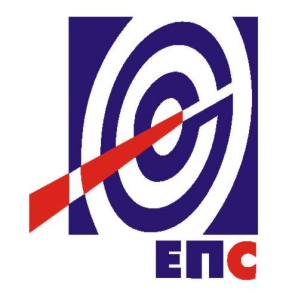 КОНКУРСНА ДОКУМЕНТАЦИЈАза подношење понуда у oтвореном поступку за јавну набавку добара бр. ЈН/4000/0412/2018     НАБАВКА УТОВАРНЕ ЛОПАТЕ - ТОЧКАШ                                                                                    К О М И С И Ј А                                                                      за спровођење ЈН/4000/0412/2018                                                       формирана Решењем бр.12.01.169413/3-18(заведено у ЈП ЕПС Београд број 12.01.169413/ 5-18 од 10.08.2018. године)Београд, август 2018. годинеНа основу члана 32 и 61. Закона о јавним набавкама („Сл. гласник РС” бр. 124/12, 14/15 и 68/15, у даљем тексту Закон), члана 2. Правилника о обавезним елементима конкурсне документације у поступцима јавних набавки и начину доказивања испуњености услова („Сл. гласник РС” бр. 86/15), Одлуке о покретању поступка јавне набавке број 12.01.169413/2-18 oд 14.05.2018. године и Решења о образовању комисије за јавну набавку број 12.01.169413/3-18 oд 14.05.2018. године припремљена је:КОНКУРСНА ДОКУМЕНТАЦИЈАза подношење понуда у отвореном поступку за јавну набавку добара бр. ЈН/4000/0412/2018Садржај конкурсне документације:Укупан број страна документације: 74ОПШТИ ПОДАЦИ О ЈАВНОЈ НАБАВЦИПОДАЦИ О ПРЕДМЕТУ ЈАВНЕ НАБАВКЕ2.1 Опис предмета јавне набавке, назив и ознака из општег речника  набавкеОпис предмета јавне набавке: Набавка утоварне лопате - точкаш Назив из општег речника набавке: Утоваривачи са предњом лопатомОзнака из општег речника набавке: 43250000-0Детаљани подаци о предмету набавке наведени су у техничкој спецификацији (поглавље 3. Конкурсне документације)ТЕХНИЧКА СПЕЦИФИКАЦИЈА Понуђач је дужан да у својој понуди достави оверену изјаву, за сваку партију посебно, под пуном материјалном и кривичном одговорношћу, којом потврђује да понуђено возило одговара траженој  спецификацији и одговарајућу техничку документацију произвођача добара којом се доказују захтеване техничке карактеристике.        За партију 1.A. Утоварна лопата – точкаш ВЕЛИКИ1.   ПогонПогонски агрегат – дизелНето снага мотора мин.160КWУ добавном систему горива уграђен сепаратор водеБ.   ТрансмисијаХидродинамичка тип POWER SHIFT мин.4 брзине напред и 3 назадПренос снаге преко планетарног бочног редуктораПогон на све точковеЦ.  Командни уређаји	Хидрауличне серво команде за радне уређајеД.   Хидраулични  уређај	Погон извршних органа хидрауличниЕ.  Извршни елементи (радни уређаји)Кашика запремине мин.3м3Зуби на кашициФ.  Кабина руковаоца	Кабина ROPS	Управљачко место регулисајућеИнструмент табла прегледна	Проветравање кабине са филтером за ваздухГрејање на топлу водуХлађење erkoditionЗвучна изолованост кабинеБрисачи са перачима на кабиниОбезбеђење свих отвора где се сипа флуд (катанац или брава)Број фарова напред мин.4 ком, назад мин.2На кабини мин.2 ретровизора са спољне стране кабине и 1 у кабиниЗвучни сигнал за вожњу у назадРадио у кабини Г.  РезервоарРезервоар горива мин.200 лит. Х.  Експлоатационе могућности (карактеристике) машинеМаксимална висина истовара минимално 3000ммКлиренс мин.430ммДужина машине са кашиком максимално 8000ммШирина машине са радним елементом максимално 3200ммМаса машине минимално 16000кгПнеуматици пуњени ваздухом димензија 23,5х25Дезен пнеуматика за тешке земљане радове И. Безусловна гаранција за машинуГарацнија се односи на све елементе и склопове на машини за 4000 мото сатиБесплатно одржавање за време рада од 4000 м.ч.Поузданост машине за време прве године експлоатације 95% (рачуна се по прилогу 1 и 2)  Ј. Техничка документација	Упуство за руковање на српском језику (за сваку машину посебно) (уз испоруку машина)Каталог резервних делова (ЦД и штампани облик) (за сваку машину посебно)(уз испоруку машина)Комплетна радионичка упуства за одржавање свих склопова на српском или енглеском језику (уз испоруку машина)Сертификат за машину оригинал и преведен на српски језик (за сваку машину посебно) (уз испоруку машина)Уз машину испоручити лап топ рачунар са одговарајућим прикључцима за машину и дијагностичко упутство за системе који поседују електронско праћење уколико постоје на машини или да машина има могућност самодијагностике (исписује негде на дисплеју кодове грешака и у том случају мора бити испоручено дијагностичко упутство кодова грешака) (уз испоруку машина)Атест за машину (уз испоруку машине)Уз испоруку машине испоручити сву помоћну опрему и потребну документацију за регистрацију за јавни саобраћај К.   Сервисна подршка у гарантном рокуОвлашћени сервис од стране произвођача машине (у понуди приложити овлашћење издато од стране произвођача) за сервисирање у току грантног рокаСертификовани сервисери за одржавање те врсте опремеБрој сервисних екипа минум 4 сервисера и 2 возилaОбука техничко-надзорног особља (навести место, број особља, број дана, време одржавања обуке техничког особља у року од 30 дана по пуштању у рад, а обука руковаоца пре пуштања у рад)  Л.  Пратећа опрема	Дијагностички уређај са одговарајућим софтвером и прибором (у случају да машина има такве системе)GPS уређај са праћењем параметара рада машине (позиција, потрошња, радни режим) са правом приступа подацима (од стране Наручиоца)           За партију 2.	Утоварна лопата – точкаш МАЛИ А.  ПогонПогонски агрегат  – дизелНето снага мотора мин.100KWУ добавном систему горива уграђен сепаратор воде Б.  Трансмисија      1.   Хидродинамичка тип POWER SHIFT мин.4 брзине напред и 3 назад      2.   Пренос снаге преко планетарног бочног редуктора      3.   Погон на све точковеЦ.   Командни уређајХидрауличне серво команде за радне уређајеД.   Хидраулични уређајПогон извршних органа хидрауличниЕ.   Извршни елементи (радни уређаји)1.	Кашика запремине мин. 2,5м32.    Зуби на кашици Ф.  Кабина руковаоцаКабина ROPSУправљачко место регулисајућеИнструмент табла прегледнаПроветравање кабине са филтером за ваздухГрејање на топлу водуХлађење erkoditionЗвучна изолованост кабинеБрисачи са перачима на кабиниОбезбеђење свих отвора где се сипа флуд (катанац или брава)Број фарова напред мин.4 ком, назад мин.2На кабини мин.2 ретровизора са спољне стране кабине и 1 у кабиниЗвучни сигнал за вожњу у назадРадио у кабини  Г.  Резервоар1.	Резервоар горива мин.150 лит. Х.  Експлоатационе могућности (карактеристике) машинеМаксимална висина истовара минимално 2600ммКлиренс мин.400ммДужина машине са кашиком максимално 8000ммШирина машине са радним елементом максимално 2700ммМаса машине минимално 12000кгПнеуматици пуњени ваздухом димензија 20,5R25Дезен пнеуматика за тешке земљане радове  И.  Безусловна гаранција за машину1.	Гарацнија се односи на све елементе и склопове на машини за 4000 мото сати2.	Бесплатно одржавање за време рада од 4000 м.ч.3.	Поузданост машине за време прве године експлоатације 95% (рачуна се по прилогу 1 и 2)   Ј.  Техничка документација1.	Упуство за руковање на српском језику (за сваку машину посебно)       (уз испоруку машина)       2.       Каталог резервних делова (ЦД и штампани облик) (за сваку машину посебно)      (уз испоруку машина)       3.	Комплетна радионичка упуства за одржавање свих склопова на српском или       енглеском језику (уз испоруку машина)4.	Сертификат за машину оригинал и преведен на српски језик (за сваку машину посебно) (уз испоруку машина)5.	Уз машину испоручити лап топ рачунар са одговарајућим прикључцима за машину и дијагностичко упутство за системе који поседују електронско праћење уколико постоје на машини или да машина има могућност самодијагностике (исписује негде на дисплеју кодове грешака и у том случају мора бити испоручено дијагностичко упутство кодова грешака) (уз испоруку машина)6.	Атест за машину (уз испоруку машине)     7.   Уз испоруку машине испоручити сву помоћну опрему и потребну документацију за регистрацију за јавни саобраћајК.  Сервисна подршка у гарантном року1.	Овлашћени сервис од стране произвођача за сервис понуђене машине (у понуди приложити овлашћење издато од стране произвођача)2.	Сертификовани сервисери за одржавање те врсте опреме3.	Број сервисних екипа минум 4 сервисера и 2 возилa4.	Обука техничко-надзорног особља (навести место, број особља, број дана, време одржавања обуке техничког особља у року од 30 дана по пуштању у рад, а обука руковаоца пре пуштања у рад) Л.  Пратећа опрема1.	Дијагностички уређај са одговарајућим софтвером и прибором (у случају да машина има такве системе)2.  ГПС уређај са праћењем параметара рада машине (позиција, потрошња, радни режим) са правом приступа подацима (од стране наручиоца)РОК ИСПОРУКЕ ДОБАРАИзабрани понуђач је обавезан да испоруку добара изврши у року од:За партију 1: 100(словима:сто) календарских дана од дана ступања Уговора  на снагу.За партију 2: 45(словима:четрдесетпет) календарских дана од дана ступања Уговора  на снагу.3.2.  МЕСТО ИСПОРУКЕ ДОБАРАМесто испоруке: За партију 1:  магацин 011 ЗеокеЗа партију 2:  магацин 011 ЗеокеПонуда се даје на паритету:  - за домаће Понуђаче: FCO (магацин Наручиоца) са урачунатим зависним трошковима; - за стране Понуђаче: DDP (магацин Наручиоца) (Incoterms 2010).У понуђену цену страног Понуђача урачунавају се и царинске дажбине као и сви трошкови око увоза добара FCO магацин Наручиоца.Понуђачи који нуде добра на паритету DDP (магацин Наручиоца) (Incoterms 2010) дужни су да уз понуду доставе Изјаву у којој наводе да ли робу прати ЕУР 1.Понуђач ће за добра која су предмет набавке приликом испоруке, прибавити о свом трошку - сертификат о пореклу ЕУР 1.Уколико Понуђач не прибави сертификат ЕУР 1, дужан је да сноси све зависне трошкове увоза који би услед тога могли настати.Евентуално настала штета приликом транспорта предметних добара до места испоруке пада на терет изабраног Понуђача. Испорука машина које су предмет Уговора биће пропраћена следећим документима:Упуство за руковање машином на српском језику.Каталог резервних делова мора бити на српском или енглеском језику у електронском облику( CD) и у штампаној форми.Комплетна радионичка упуства за одржавање свих склопова на српском или енглеском језику.Оригинални сертификат за машину са преводом на српски језик.Уз испоруку машине обавезно и  лап топ рачунар са одговарајућим прикључцима за машину и дијагностичко упутство за системе који поседују електронско праћење уколико постоје на машини или да машина има могућност самодијагностике (исписује негде на дисплеју кодове грешака и у том случају мора бити испоручено дијагностичко упутство кодова грешака)Атест за машинуЛисту садржаја пропратне документације - 2 оригинала ( 1 примерак се враћа Понуђачу уредно потписан као доказ о пријему целокупне документације)Понуђач се обавезује да испоручи машине која испуњавају све понуђене карактеристике достављене у понуди.Прелазак својине и ризика на испорученим добрима која се испоручују по овом Уговору, са Понуђач на Наручилац, прелази на дан испоруке. Као датум испоруке сматра се датум пријема добра у магацин Наручилац. У случају да Понуђач не изврши испоруку добара у уговореном/им року/овима, Наручилац има право на наплату уговорне казне и банкарске гаранције у целости, као и право на раскид Уговора.3.3. Квалитативни и квантитативни пријемСвака испорука предметних добара мора бити најављена најмање 3 (словима: три) радна дана према обрасцу "Најава испоруке добара" као и 24 (словима: двадесетчетири) часа пре испоруке према обрасцу „Обавештење о испоруци“, који су саставни део конкурсне документације.Пријем предметних добара врши се у пријемном магацину Наручиоца сваког радног дана од 7h до 12h.Квантитативни пријем испоручених добара врши се у магацину Наручиоца, приликом пријема добара, визуелном контролом и пребројавањем, а Наручилац је дужан да исплати само стварно примљену количину.Комисија за пријемно контролисање добара констатује да ли у испоруци има неслагања између примљене количине и количине наведене у пратећој документацији у ком случају Наручилац има право достављања писане рекламације Понуђачу.Квалитатитвни пријем добара се врши у року од 10 (словима: десет) дана од дана квантитативног пријема. У случају да испоручена добра не одговарају уговореном квалитету и техничким карактеристикама произвођача, Наручилац има право да Понуђачу достави писану рекламацију, коју је Понуђач дужан да реши најдуже у року од 10 (словима: десет) дана од дана њеног пријема.3.4. Гарантни рок	За испоручена добра Понуђач даје гарантни период, који тече од дана потписивања записника о квалитативном пријему и то минимум: За партију 1  -  4000 мото сати машине или 2 године од дана потписивања Записника о  квалитативном пријему машине без примедби (шта прво наступи), онако како показује бројач мото сати машине.За партију 2  - 4000 мото сати машине или 2 године од дана потписивања записника о  квалитативном пријему од дана потписивања Записника о  квалитативном пријему машине без примедби (шта прво наступи), онако како показује бројач мото сати машине.Гаранција укључује:Гаранције на све елементе и склопове на машини за 4000 радних сати или 2 године (шта прво наступи),Бесплатно одржавање за време рада од 4000 радних сати машине или 2 године (шта прво наступи),Поузданост машине за време прве године експлоатације 95% (рачуна се према прилогу 1 и 2)Мера израђених мото часова је исказана вредност на мото сату машине, а у случају неисправности уређаја за мерење мото сата узеће се претходни израђени мото сати за одређени временски период.  Мера вредности (дан) рачуна се од потписивања записника о квалитативном пријему машине. Поузданост машине мора бити  минимум 95% од расположивог времена рада који ће се  водити  и обрачунати према међусобно усаглашеном обрасцу  (прилог уговору I и II ).  У случају неиспуњења задатог расположивог времена (95%), а на основу обострано потписаног документа (прилог II) сваки сат застоја ће се обрачунавати по вредности од 5022,00 ДИН/МЧ за обе Партије. Верификација ће се обављати свака 3 (словима:три) месеца од почетка гаранције, до истека исте. У случају појаве верификованих застоја, Наручилац ће изабраном Понуђачу фактурисати обрачунату вредност  застоја у року од 10 (словима:десет) дана од потписане верификације застоја. Плаћање фактурисаних обрачунатих застоја доспева у рoку од 45 (четрдесетпет) дaнa oд дaнa фактурисања од стране Наручиоца. У случају да изабрани Понуђач не плати у уговореном року Наручилац има право да реализује средство финансијског обезбеђења у гарантном року.Наручилац има право на рекламацију у току трајања гарантног рока, тако што ће у писаном облику доставити Понуђачу Приговор на квалитет и/или Пријаву квара, а најкасније у року од 2 (словима: два) радна дана од дана сазнања за недостатак.Понуђач се обавезује да у року од 24 (словима: двадесетчетири) сата од достављања Приговора на квалитет и/или достављања Пријаве квара, пошаље сервисну екипу код Наручиоца – у радионицу Наручиоца.Понуђач се обавезује да у гарантном року, о свом трошку, отклони све евентуалне недостатке на испорученом добру под условима утврђеним у техничкој гаранцији и важећим законским прописима РС, на основу свих достављених Приговора на квалитет и достављених Пријава кварова.У случају потврђивања чињеница, изложених у рекламационом акту Наручиоца, Понуђач ће испоручити добро у замену за рекламирано и отклонити све евентуалне недостатке на испорученом добру о свом трошку, најкасније 15 (словима:петнаест) дана од дана достављања Приговора на квалитет и/или Пријаве квара или повраћаја рекламираног добра од стране Наручиоца.Гарантни рок се продужава за време за које добро, због недостатака, у гарантном року није коришћено на начин за који је купљено и време проведено на отклањању недостатака на добру у гарантном року. На замењеном добру тече нови гарантни рок и износи _______________месеци од датума замене.Сви трошкови који буду проузроковани Наручиоцу, а везани су за отклањање недостатака на добру које му испоручи, у гарантном року, иду на терет Понуђача.4. ОБАВЕЗНИ И ДОДАТНИ УСЛОВИ ЗА УЧЕШЋЕ У ПОСТУПКУ ЈАВНЕ НАБАВКЕ ИЗ ЧЛАНА 75. И 76 ЗАКОНА И УПУТСТВО КАКО  СЕ ДОКАЗУЈЕ ИСПУЊЕНОСТ ТИХ УСЛОВАПонуда Понуђача који не докаже да испуњава наведене обавезне и додатне услове из тачака 1. до 8. овог обрасца, биће одбијена као неприхватљива.1. Сваки подизвођач мора да испуњава обавезне услове из члана 75. Закона, што доказује достављањем доказа наведених у овом одељку. Услове у вези са капацитетима из члана 76. Закона, Понуђач испуњава самостално без обзира на ангажовање подизвођача.2. Сваки Понуђач из групе Понуђача  која подноси заједничку понуду мора да испуњава обавезне услове из члана 75. Закона, што доказује достављањем доказа наведених у овом одељку. Услове у вези са капацитетима из члана 76. Закона понуђачи из групе испуњавају заједно, на основу достављених доказа у складу са овим одељком конкурсне документације.3. Докази о испуњености услова из члана 77. Закона могу се достављати у неовереним копијама. Наручилац може пре доношења одлуке о додели Уговора, захтевати од понуђача, чија је понуда на основу извештаја комисије за јавну набавку оцењена као најповољнија да достави на увид оригинал или оверену копију свих или појединих доказа.Ако Понуђач у остављеном, примереном року који не може бити краћи од пет дана, не достави на увид оригинал или оверену копију тражених доказа, Наручилац ће његову понуду одбити као неприхватљиву.4. Лице уписано у Регистар Понуђача није дужно да приликом подношења понуде доказује испуњеност обавезних услова за учешће у поступку јавне набавке, односно Наручилац не може одбити као неприхватљиву, понуду зато што не садржи доказ одређен Законом или Конкурсном документацијом, ако је Понуђач, навео у понуди интернет страницу на којој су тражени подаци јавно доступни. У том случају Понуђач може, да у Изјави (пожељно на меморандуму, која мора бити потписана и оверена), да наведе да је уписан у Регистар понуђача. Уз наведену Изјаву, Понуђач може да достави и фотокопију Решења о упису понуђача у Регистар Понуђача.  На основу члана 79. став 5. Закона Понуђач није дужан да доставља следеће доказе који су јавно доступни на интернет страницама надлежних органа, и то:1)извод из регистра надлежног органа:-извод из регистра АПР: www.apr.gov.rs2)докази из члана 75. став 1. тачка 1) ,2) и 4) Закона-регистар понуђача: www.apr.gov.rs3)Потврда Народне банке Србије да Понуђач није био неликвидан у последњих шест месеци од дана објављивања Позива за подношење понуда на Порталу јавних набавк- Претраживање дужника у принудној наплати: www.nbs.rs 5. Уколико је доказ о испуњености услова електронски документ, Понуђач доставља копију електронског документа у писаном облику, у складу са законом којим се уређује електронски документ.6. Ако Понуђач има седиште у другој држави, Наручилац може да провери да ли су документи којима Понуђач доказује испуњеност тражених услова издати од стране надлежних органа те државе.7. Ако Понуђач није могао да прибави тражена документа у року за подношење понуде, због тога што она до тренутка подношења понуде нису могла бити издата по прописима државе у којој Понуђач има седиште и уколико уз понуду приложи одговарајући доказ за то, Наручилац ће дозволити Понуђачу да накнадно достави тражена документа у примереном року.8. Ако се у држави у којој Понуђач има седиште не издају докази из члана 77. став 1. Закона, Понуђач може, уместо доказа, приложити своју писану изјаву, дату под кривичном и материјалном одговорношћу оверену пред судским или управним органом, јавним бележником или другим надлежним органом те државе9. Понуђач је дужан да без одлагања, а најкасније у року од пет дана од дана настанка промене у било којем од података које доказује, о тој промени писмено обавести Наручиоца и да је документује на прописани начин.5. КРИТЕРИЈУМ ЗА ДОДЕЛУ УГОВОРАИзбор најповољније понуде ће се извршити применом критеријума „Најнижа понуђена цена“.Критеријум за оцењивање понуда Најнижа понуђена цена, заснива се на понуђеној цени као једином критеријуму.У случају примене критеријума најниже понуђене цене, а у ситуацији када постоје понуде Понуђача који нуде добра домаћег порекла и понуде Понуђача који нуде добра страног порекла, Наручилац мора изабрати понуду Понуђача који нуди добра домаћег порекла под условом да његова понуђена цена није преко 5% већа у односу на најнижу понуђену цену Понуђача који нуди добра страног порекла. У понуђену цену страног Понуђача урачунавају се и царинске дажбине.Када Понуђач достави доказ да нуди добра домаћег порекла, Наручилац ће, пре рангирања понуда, позвати све остале Понуђаче чије су понуде оцењене као прихватљиве а код којих није јасно да ли је реч о добрима домаћег или страног порекла, да се изјасне да ли нуде добра домаћег порекла и да доставе доказ.Предност дата за домаће Понуђаче и добра домаћег порекла (члан 86.  став 1. до 4. Закона) у поступцима јавних набавки у којима учествују Понуђачи из држава потписница Споразума о слободној трговини у централној Европи (ЦЕФТА 2006) примењиваће се сходно одредбама тог споразума.Предност дата за домаће Понуђаче и добра домаћег порекла (члан 86. став 1. до 4. Закона) у поступцима јавних набавки у којима учествују Понуђачи из држава потписница Споразума о стабилизацији и придруживању између Европских заједница и њихових држава чланица, са једне стране, и Републике Србије, са друге стране, примењиваће се сходно одредбама тог Споразума.5.1. Резервни критеријум Уколико 2 (словима: две) или више понуда имају исту најнижу понуђену цену, као најповољнија биће изабрана понуда оног Понуђача који је понудио дужи гарантни рок. У случају истог понуђеног гарантног рока, као најповољнија биће изабрана понуда оног понуђача који је понудио краћи рок испоруке.Уколико ни после примене резервних критеријума не буде могуће изабрати најповољнију понуду, најповољнија понуда биће изабрана путем жреба.Извлачење путем жреба Наручилац ће извршити јавно, у присуству Понуђача који имају исту најнижу понуђену цену. На посебним папирима који су исте величине и боје наручилац ће исписати називе Понуђача, те папире ставити у кутију, одакле ће један члан Комисије извући само један папир. Понуђачу чији назив буде на извученом папиру биће додељен Уговор о јавној набавци. Наручилац ће сачинити и доставити записник о спроведеном извлачењу путем жреба.Записник о  извлачењу путем жреба потписују чланови комисије и присутни овлашћени представници Понуђача, који преузимају примерак записника.Наручилац ће поштом или електронским путем доставити Записник о  извлачењу путем жреба Понуђачима који нису присутни на извлачењу.6.  УПУТСТВО ПОНУЂАЧИМА КАКО ДА САЧИНЕ ПОНУДУКонкурсна документација садржи Упутство Понуђачима како да сачине понуду и потребне податке о захтевима Наручиоца у погледу садржине понуде, као и услове под којима се спроводи поступак избора најповољније понуде у поступку јавне набавке.Понуђач мора да испуњава све услове одређене Законом и конкурсном документацијом. Понуда се припрема и доставља на основу позива, у складу са конкурсном документацијом, у супротном, понуда се одбија као неприхватљива.6.1.Језик на којем понуда мора бити састављенаНаручилац је припремио конкурсну документацију на српском језику и водиће поступак јавне набавке на српском језику. Понуда са свим прилозима мора бити сачињена на српском језику.Део понуде који се тиче техничких карактеристика може бити достављен на енглеском, или неком  другом страном језику. Уколико се приликом стручне оцене понуда утврди да је документ на енглеском или неком другом страном језику потребно је превести на српски језик, Наручилац ће позвати Понуђача да у примереном року изврши превод тог дела понуде.6.2. Начин састављања и подношења понудеПонуђач је обавезан да сачини понуду тако што Понуђач уписује тражене податке у обрасце који су саставни део конкурсне документације и оверава је печатом и потписом законског заступника, другог заступника уписаног у регистар надлежног органа или лица овлашћеног од стране законског заступника уз доставу овлашћења у понуди. Доставља их заједно са осталим документима који представљају обавезну садржину понуде.Препоручује се да сви документи поднети у понуди  буду нумерисани и повезани у целину (јемствеником, траком и сл.), тако да се појединачни листови, односно прилози, не могу накнадно убацивати, одстрањивати или замењивати. Препоручује се да се нумерација поднете документације и образаца у понуди изврши на свакоj страни на којој има текста, исписивањем “1 од н“, „2 од н“ и тако све до „н од н“, с тим да „н“ представља укупан број страна понуде.Препоручује се да доказе који се достављају уз понуду, а због своје важности не смеју бити оштећени, означени бројем (банкарска гаранција), стављају се у посебну фолију, а на фолији се видно означава редни број странице листа из понуде. Фолија се мора залепити при врху како би се докази, који се због своје важности не смеју оштетити, заштитили.Понуђач подноси понуду у затвореној коверти или кутији, тако да се при отварању може проверити да ли је затворена, на адресу: Јавног предузећа „Електропривреда Србије“ Београд, ул. Балканска 13, спрат 2 са назнаком: „Понуда за јавну набавку „Набавка утоварне лопате - точкаш“, обликована у 2 Партије, за Партију ______ - Јавна набавка број ЈН/4000/0412/2018 - НЕ ОТВАРАТИ“. На полеђини коверте обавезно се уписује тачан назив и адреса Понуђача, телефон, као и име и презиме овлашћеног лица за контакт.У случају да понуду подноси група Понуђача, на полеђини коверте  назначити да се ради о групи Понуђача и навести називе и адресу свих чланова групе Понуђача.Уколико Понуђачи подносе заједничку понуду, група Понуђача може да се определи да обрасце дате у конкурсној документацији потписују и печатом оверавају сви Понуђачи из групе Понуђача или група Понуђача може да одреди једног Понуђача из групе који ће потписивати и печатом оверавати обрасце дате у конкурсној документацији, изузев образаца који подразумевају давање изјава под материјалном и кривичном одговорношћу морају бити потписани и оверени печатом од стране сваког Понуђача из групе Понуђача.У случају да се Понуђачи определе да један Понуђач из групе потписује и печатом оверава обрасце дате у конкурсној документацији (изузев образаца који подразумевају давање изјава под материјалном и кривичном одговорношћу), наведено треба дефинисати споразумом којим се Понуђачи из групе међусобно и према Наручиоцу обавезују на извршење јавне набавке, а који чини саставни део заједничке понуде сагласно чл. 81. Закона. Уколико је неопходно да Понуђач исправи грешке које је направио приликом састављања понуде и попуњавања образаца из конкурсне документације, дужан је да поред такве исправке стави потпис особе или особа које су потписале образац понуде и печат Понуђача. 6.3. Обавезна садржина понудеСадржину понуде, поред Обрасца понуде, чине и сви остали докази о испуњености услова из чл. 75. и 76. Закона, предвиђени чл. 77. Закона, који су наведени у конкурсној документацији, као и сви тражени прилози и изјаве (попуњени, потписани и печатом оверени) на начин предвиђен следећим ставом ове тачке:Образац понуде Образац структуре понуђене цене са упутством како да се попуниОбразац трошкова припреме понуде, ако Понуђач захтева надокнаду трошкова у складу са чл. 88 ЗаконаИзјава о независној понуди Изјава у складу са чланом 75. став 2. Законасредства финансијског обезбеђења Потврда о референтним набавкама Списак испоручених добара (стручне референце)обрасци, изјаве и докази одређене тачком 6.9 или 6.10 овог упутства у случају да Понуђач подноси понуду са подизвођачем или заједничку понуду подноси група Понуђачапотписан и печатом оверен образац „Модел уговора“ (пожељно је да буде попуњен)докази о испуњености услова из чл. 76. Закона у складу са чланом 77. Закона и Одељком 4. конкурсне документације Техничка документација којом се доказује испуњеност захтеваних техничких карактеристика, наведена у поглављу 3. Техничка спецификација   конкурсне документације Овлашћење за потписника (ако не потписује заступник).Oверенa изјавa под пуном материјалном и кривичном одговорношћу, којом  Понуђач потврђује да понуђена машина одговара траженој  спецификацији.Споразум о заједничком наступу у случају подношења заједнике понуде Наручилац ће одбити као неприхватљиве све понуде које не испуњавају услове из позива за подношење понуда и конкурсне документације.Наручилац ће одбити као неприхватљиву понуду Понуђача, за коју се у поступку стручне оцене понуда утврди да докази који су саставни део понуде садрже неистините податке.6.4. Подношење и отварање понудаБлаговременим се сматрају понуде које су примљене, у складу са Позивом за подношење понуда објављеним на Порталу јавних набавки, без обзира на начин на који су послате.Ако је понуда поднета по истеку рока за подношење понуда одређеног у позиву, сматраће се неблаговременом, а Наручилац ће по окончању поступка отварања понуда, овакву понуду вратити неотворену Понуђачу, са назнаком да је поднета неблаговремено.Комисија за јавне набавке ће благовремено поднете понуде јавно отворити дана наведеном у Позиву за подношење понуда у просторијама Јавног предузећа „Електропривреда Србије“ Београд, ул. Балканска 13, спрат 2.Представници Понуђача који учествују у поступку јавног отварања понуда, морају да пре почетка поступка јавног отварања доставе Комисији за јавне набавке писано овлашћење за учествовање у овом поступку (пожељно да буде издато на меморандуму Понуђача) заведено и оверено печатом и потписом законског заступника Понуђача или другог заступника уписаног у регистар надлежног органа или лица овлашћеног од стране законског заступника уз доставу овлашћења у понуди.Комисија за јавну набавку води записник о отварању понуда у који се уносе подаци у складу са Законом.Записник о отварању понуда потписују чланови комисије и присутни овлашћени представници Понуђача, који преузимају примерак записника.Наручилац ће у року од три (3) дана од дана окончања поступка отварања понуда поштом или електронским путем доставити записник о отварању понуда Понуђачима који нису присуствовали у поступку отварања понуда.6.5.  Начин подношења понуде Понуђач може поднети само једну понуду.Понуду може поднети Понуђач самостално, група Понуђача, као и Понуђач са подизвођачем.Понуђач који је самостално поднео понуду не може истовремено да учествује у заједничкој понуди или као подизвођач. У случају да Понуђач поступи супротно наведеном упутству свака понуда Понуђача у којој се појављује биће одбијена. Понуђач може бити члан само једне групе Понуђача која подноси заједничку понуду, односно учествовати у само једној заједничкој понуди. Уколико је Понуђач, у оквиру групе Понуђача, поднео две или више заједничких понуда, Наручилац ће све такве понуде одбити.Понуђач који је члан групе Понуђача не може истовремено да учествује као подизвођач. У случају да Понуђач поступи супротно наведеном упутству свака понуда Понуђача у којој се појављује биће одбијена. 6.6.  Измена, допуна и опозив понудеУ року за подношење понуде Понуђач може да измени или допуни већ поднету понуду писаним путем, на адресу Наручиоца: Јавно предузеће „Електропривреда Србије“ Београд, Балканска 13, са назнаком „ИЗМЕНА – ДОПУНА - Понуде за јавну набавку „Набавка утоварне лопате - точкаш“ Јавна набавка број ЈН/4000/0412/2018 – НЕ ОТВАРАТИ“.У случају измене или допуне достављене понуде, Наручилац ће приликом стручне оцене понуде узети у обзир измене и допуне само ако су извршене у целини и према обрасцу на који се, у већ достављеној понуди,измена или допуна односи.У року за подношење понуде Понуђач може да опозове поднету понуду писаним путем, на адресу Наручиоца : Јавно предузеће „Електропривреда Србије“ Београд, Балканска 13, са назнаком „ОПОЗИВ - Понуде за јавну набавку „Набавка утоварне лопате - точкаш“, Јавна набавка број ЈН/4000/0412/2018 – НЕ ОТВАРАТИ“.У случају опозива поднете понуде пре истека рока за подношење понуда, Наручилац такву понуду неће отварати, већ ће је неотворену вратити Понуђачу.Уколико Понуђач измени или опозове понуду поднету по истеку рока за подношење понуда, Наручилац ће наплатити средство обезбеђења дато на име озбиљности понуде.6.7.  ПартијеНабавка је обликована у 2 Партије.Понуђач може да поднесе понуду за једну или обе Партије. Понуда мора да обухвати најмање једну целокупну Партију.Понуђач је дужан да у понуди наведе да ли се понуда односи на целокупну набавку или само на једну Партију.У случају да Понуђач поднесе понуду за једну или обе Партије, она мора бити поднета тако да се може оцењивати за сваку Партију посебно.6.8. ПОНУДА СА ВАРИЈАНТАМАПонуда са варијантама није дозвољена.6.9. Подношење понуде са подизвођачимаПонуђач је дужан да у понуди наведе да ли ће извршење набавке делимично поверити подизвођачу. Ако Понуђач у понуди наведе да ће делимично извршење набавке поверити подизвођачу, дужан је да наведе:- назив подизвођача, а уколико Уговор између Наручиоца и Понуђача буде закључен, тај подизвођач ће бити наведен у Уговору;- проценат укупне вредности набавке који ће поверити подизвођачу, а који не може бити већи од 50% као и део предметне набавке који ће извршити преко подизвођача.Понуђач у потпуности одговара Наручиоцу за извршење уговорене набавке, без обзира на број подизвођача и обавезан је да Наручиоцу, на његов захтев, омогући приступ код подизвођача ради утврђивања испуњености услова.Обавеза Понуђача је да за подизвођача достави доказе о испуњености обавезних услова из члана 75. Закона наведених у одељку Услови за учешће из члана 75. и 76. Закона и Упутство како се доказује испуњеност тих услова. Додатне услове Понуђач испуњава самостално, без обзира на агажовање подизвођача.Све обрасце у понуди потписује и оверава Понуђач, изузев образаца под пуном материјалном и кривичном одговорношћу, које попуњава, потписује и оверава сваки подизвођач у своје име.Понуђач не може ангажовати као подизвођача лице које није навео у понуди, у супротном Наручилац ће реализовати средство обезбеђења и раскинути Уговор, осим ако би раскидом Уговора Наручилац претрпео знатну штету. Добављач може ангажовати као подизвођача лице које није навео у понуди, ако је на страни подизвођача након подношења понуде настала трајнија неспособност плаћања, ако то лице испуњава све услове одређене за подизвођача и уколико добије претходну сагласност Наручиоца. Наручилац у овом поступку не предвиђа примену одредби става 9. и 10. члана 80. Закона.6.10. Подношење заједничке понудеУ случају да више Понуђача поднесе заједничку понуду, они као саставни део понуде морају доставити Споразум о заједничком извршењу набавке, којим се међусобно и према Наручиоцу обавезују на заједничко извршење набавке, који обавезно садржи податке прописане члан 81. став 4. и 5.Закона и то: податке о члану групе који ће бити Носилац посла, односно који ће поднети понуду и који ће заступати групу Понуђача пред Наручиоцем;опис послова сваког од Понуђача из групе Понуђача у извршењу Уговора.Сваки Понуђач из групе Понуђача  која подноси заједничку понуду мора да испуњава обавезне услове из члана 75. Закона, наведене у одељку Услови за учешће из члана 75. и 76. Закона и Упутство како се доказује испуњеност тих услова. Услове у вези са капацитетима, у складу са чланом 76. Закона, понуђачи из групе испуњавају заједно, на основу достављених доказа дефинисаних конкурсном документацијом.У случају заједничке понуде групе Понуђача обрасце под пуном материјалном и кривичном одговорношћу попуњава, потписује и оверава сваки члан групе Понуђача у своје име. (Образац Изјаве о независној понуди и Образац изјаве у складу са чланом 75. став 2. Закона)Понуђачи из групе Понуђача одговорају неограничено солидарно према Наручиоцу.6.11. Понуђена ценаЦена се исказује у динарима (РСД) без ПДВ-а или у еврима (ЕУР). Понуда која је изражена у две валуте, сматраће се неприхватљивом.У случају да у достављеној понуди није назначено да ли је понуђена цена са или без пореза на додату вредност, сматраће се сагласно Закону, да је иста без пореза на додату вредност. Јединичне цене и укупно понуђена цена морају бити изражене са две децимале у складу са правилом заокруживања бројева. У случају рачунске грешке меродавна ће бити јединична цена.Упоређивање понуда које су изражене у динарима са понудама израженим у страној валути, извршиће се прерачуном понуде изражене у страној валути у динаре према средњем курсу Народне банке Србије на дан када је започето отварање понуда.Понуђена цена укључује све трошкове реализације предмета набавке до места испоруке, као и све зависне трошкове као што су: трошкови транспорта, осигурања, царине, трошкови прибављања средстава финансијског обезбеђења и др.Ако је у понуди исказана неуобичајено ниска цена, Наручилац ће поступити у складу са чланом 92. Закона.6.12 НАЧИН И УСЛОВИ ПЛАЋАЊАПлаћање добара која су предмет ове набавке Наручилац ће извршити на текући рачун Понуђача, по испоруци добара у року који не може бити дужи од 45 (словима: четрдесетпет) календарских дана од дана пријема исправног рачуна на писарници Наручиоца.Уколико је плаћање у иностранству, плаћање ће се вршити преко пословне банке:Назив банке: _________________________SWIFT: _________________________IBAN: _________________________АДРЕСА ОГРАНКАРачун мора гласити на: Јавно предузеће „Електропривреда Србије“ Београд, Балканска 13, Огранак РБ Колубара, Лазаревац, Светог Саве 1, ПИБ (103920327), МБ (20053658) и бити достављен на адресу Наручиоца: ЈП ЕПС Београд - Огранак РБ Колубара, Дише Ђурђевић бб,11560 Вреоци са отпремницом која представља основ за фактурисање и обавезан је пратећи документ уз рачун на којој је наведен датум испоруке добара, као и количина испоручених добара, са читко написаним именом и презименом и потписом овлашћеног лица Наручиоца, које је примило предметна добра.У испостављеном рачуну и отпремници, изабрани Понуђач је дужан да се придржава тачно дефинисаних назива добара из конкурсне документације и прихваћене понуде (из Обрасца структуре цене). Рачуни који не одговарају наведеним тачним називима, ће се сматрати неисправним. Уколико, због коришћења различитих шифарника и софтверских решења није могуће у самом рачуну навести горе наведени тачан назив, изабрани Понуђач је обавезан да уз рачун достави прилог са упоредним прегледом назива из рачуна са захтеваним називима из конкурсне документације и прихваћене понуде. Рачун мора гласити на: Јавно предузеће „Електропривреда Србије“ Београд, Балканска 13, Огранак РБ Колубара, Лазаревац, Светог Саве 1, ПИБ (103920327), МБ (20053658) и бити достављен на адресу Наручиоца: ЈП ЕПС Београд - Огранак РБ Колубара, Дише Ђурђевић бб,11560 Вреоци6.13.РОК ВАЖЕЊА ПОНУДЕПонуда мора да важи најмање 90 (словима: деведесет) дана од дана отварања понуда. У случају да Понуђач наведе краћи рок важења понуде, понуда ће бити одбијена, као неприхватљива. 6.14.  Гарантни рокЗа испоручена добра Продавац даје гарантни период, који тече од дана потписивања записника о квалитативном пријему и то: За партију 1  - 4000 мото сати машине или 2 године од дана потписивања Записника о  квалитативном пријему машине са опремом без примедби (шта прво наступи), онако како показује бројач мото сати машине.За партију 2  - 4000 мото сати машине или 2 године од дана потписивања записника о  квалитативном пријему од дана потписивања Записника о  квалитативном пријему машине са опремом без примедби (шта прво наступи), онако како показује бројач мото сати машине.Гаранција укључује:Гаранције на све елементе и склопове на машини за 4000 радних сатиБесплатно одржавање за време рада од 4000 радних сати машинеПоузданост машине за време прве године експлоатације 95%(рачуна се према прилогу I и II)Мера израђених мото часова је исказана вредност на мото сату машине, а у случају неисправности уређаја за мерење мото сата узеће се претходни израђени мото сати за одређени временски период.  Мера вредности (дан) рачуна се од потписивања записника о квалитативном пријему машине. Поузданост машине мора бити  минимум 95% од расположивог времена рада који ће се  водити  и обрачунати према међусобно усаглашеном обрасцу  (прилог уговору I и II ).  У случају неиспуњења задатог расположивог времена (95%), а на основу обострано потписаног документа (прилог II) сваки сат застоја ће се обрачунавати по вредности од 5022,00 ДИН/МЧ за обе Партије. Верификација ће се обављати свака 3 (словима:три) месеца од почетка гаранције, до истека исте. У случају појаве верификованих застоја, Наручилац ће изабраном Понуђачу фактурисати обрачунату вредност  застоја у року од 10 (словима:десет) дана од потписане верификације застоја. Плаћање фактурисаних обрачунатих застоја доспева у рoку од 45 (четрдесетпет) дaнa oд дaнa фактурисања од стране Наручиоца. У случају да изабрани Понуђач не плати у уговореном року Наручилац има право да реализује средство финансијског обезбеђења у гарантном року.Наручилац има право на рекламацију у току трајања гарантног рока, тако што ће у писаном облику доставити Понуђачу Приговор на квалитет и/или Пријаву квара, а најкасније у року од 2 (словима: два) радна дана од дана сазнања за недостатак.Понуђач се обавезује да у року од 24 (словима: двадесетчетири) сата од достављања Приговора на квалитет и/или достављања Пријаве квара, пошаље сервисну екипу код Наручиоца – у радионицу Наручиоца.Понуђач се обавезује да у гарантном року, о свом трошку, отклони све евентуалне недостатке на испорученом добру под условима утврђеним у техничкој гаранцији и важећим законским прописима РС, на основу свих достављених Приговора на квалитет и достављених Пријава кварова.У случају потврђивања чињеница, изложених у рекламационом акту Наручиоца, Понуђач ће испоручити добро у замену за рекламирано и отклонити све евентуалне недостатке на испорученом добру о свом трошку, најкасније 15 (словима:петнаест) дана од дана достављања Приговора на квалитет и/или Пријаве квара или повраћаја рекламираног добра од стране Наручиоца.Гарантни рок се продужава за време за које добро, због недостатака, у гарантном року није коришћено на начин за који је купљено и време проведено на отклањању недостатака на добру у гарантном року. На замењеном добру тече нови гарантни рок и износи _______________месеци од датума замене.Сви трошкови који буду проузроковани Наручиоцу, а везани су за отклањање недостатака на добру које му испоручи, у гарантном року, иду на терет Понуђача 6.15  РОК  И МЕСТО ИСПОРУКЕ ДОБАРАИзабрани Понуђач је обавезан да испоруку добара изврши у року од:За партију 1: 100 (словима: сто) календарских дана од дана ступања Уговора  на снагу.За партију 2: 45 (словима: четрдесетпет) календарских дана од дана ступања Уговора  на снагу.Место испоруке: За партију 1: магацин 011 ЗеокеЗа партију 2: магацин 011 ЗеокеПонуда се даје на паритету:  - за домаће Понуђаче: FCO (магацин Наручиоца) са урачунатим зависним трошковима; - за стране Понуђаче: DDP (магацин Наручиоца) (Incoterms 2010).У понуђену цену страног Понуђача урачунавају се и царинске дажбине као и сви трошкови око увоза добара FCO магацин Наручиоца.Понуђачи који нуде добра на паритету DDP (магацин Наручиоца) (Incoterms 2010) дужни су да уз понуду доставе Изјаву у којој наводе да ли робу прати ЕУР 1.Понуђач ће за добра која су предмет набавке приликом испоруке, прибавити о свом трошку - сертификат о пореклу ЕУР 1.Уколико Понуђач не прибави сертификат ЕУР 1, дужан је да сноси све зависне трошкове увоза који би услед тога могли настати.Евентуално настала штета приликом транспорта предметних добара до места испоруке пада на терет изабраног Понуђача. Испорука машина које су предмет Уговора биће пропраћена следећим документима:Упуство за руковање машином на српском језику.Каталог резервних делова мора бити на српском или енглеском језику у електронском облику( CD) и у штампаној форми.Комплетна радионичка упуства за одржавање свих склопова на српском или енглеском језику.Оригинални сертификат за машину са преводом на српски језик.Уз испоруку машине обавезно и  лап топ рачунар са одговарајућим прикључцима за машину и дијагностичко упутство за системе који поседују електронско праћење уколико постоје на машини или да машина има могућност самодијагностике (исписује негде на дисплеју кодове грешака и у том случају мора бити испоручено дијагностичко упутство кодова грешака)Атест за машинуЛисту садржаја пропратне документације - 2 оригинала ( 1 примерак се враћа Продавцу уредно потписан као доказ о пријему целокупне документације)Продавац се обавезује да испоручи машине која испуњавају све понуђене карактеристике достављене у понуди.Прелазак својине и ризика на испорученим добрима која се испоручују по овом Уговору, са Понуђача на Наручиоца, прелази на дан испоруке. Као датум испоруке сматра се датум пријема добра у магацин Наручиоца.  У случају да Понуђач не изврши испоруку добара у уговореном/им року/овима, Наручилац има право на наплату уговорне казне и банкарске гаранције у целости, као и право на раскид Уговора.6.16. ТРАНСПОРТИзабрани Понуђач је обавезан да изврши транспорт машине и одговоран је за њену исправност до тренутка предаје Наручиоцу на уговореном паритету FCO  - магацин Наручиоца.Паковање, маркирање и конзервирање уговорених машина, што је обавеза Понуђача, морају да обезбеде очување машина од оштећења приликом утовара, транспорта, истовара и магацинске манипулације у складу са важећим стандардима, који се односе на транспорт овакве робе.Уз паковање машина ставља се пакинг листа и следећа документација:НАЗИВ ОДРЕДИШТАНАЗИВ ПРИМАОЦА РОБЕ И НАЗИВ ПРОДАВЦАФАБРИЧКИ БРОЈ МАШИНЕБРУТО И НЕТО МАСА МАШИНЕСЕРТИФИКАТ МАШИНЕ У року од 24 часа од отпреме машина Понуђач је обавезан да писмено обавести Купца о отпреми са свим потребним подацима (датум отпреме, превозно средство, број Уговора, бруто и нето тежину)6.17 Средства финансијског обезбеђењаНаручилац користи право да захтева средстава финансијског обезбеђења (у даљем тексту СФО) којим Понуђачи обезбеђују испуњење својих обавеза у отвореном поступку (достављају се уз понуду), као и испуњење својих уговорних обавеза (достављају се по закључењу уговора или по испоруци).Сви трошкови око прибављања средстава обезбеђења падају на терет Понуђача, а и исти могу бити наведени у Обрасцу трошкова припреме понуде.Члан групе Понуђача може бити налогодавац средства финансијског обезбеђења.Средства финансијског обезбеђења морају да буду исказана у валути у којој је и понуда.Ако се за време трајања уговора промене рокови за извршење уговорне обавезе, важност  СФО мора се продужити. Понуђач је дужан да достави следећа средства финансијског обезбеђења:У понуди:Средство финансијског обезбеђења за озбиљност понуде ( за сваку партију посебно )Домаћи Понуђач је обавезан да уз понуду Наручиоцу достави:       1.оригинал банкарску гаранцију за озбиљност понуде у висини од 10% вредности понудe, без ПДВ-а.Страни Понуђач је обавезан да уз понуду Наручиоцу достави:      1.оригинал банкарску гаранцију за озбиљност понуде у висини од 10% вредности понудe, (прерачуната по средњем курсу Народне банке Србије на дан отварања понуда) без ПДВ-a,Банкарскa гаранцијa Понуђача мора бити неопозива, безусловна (без права на приговор) и наплатива на први писани позив, са трајањем најмање од 30 (словима: тридесет) календарских дана дуже од рока важења понуде.Наручилац ће уновчити гаранцију за озбиљност понуде дату уз понуду уколико: •	Понуђач након истека рока за подношење понуда повуче, опозове или измени своју понуду или•	Понуђач коме је додељен Уговор благовремено не потпише Уговор о јавној набавци или •	Понуђач коме је додељен Уговор не поднесе исправно средство обезбеђења за добро извршење посла у складу са захтевима из конкурсне документације.У случају да је пословно седиште банке гаранта у Републици Србији у случају спора по овој Гаранцији, утврђује се надлежност суда у Београду и примена материјалног права Републике Србије. У случају да је пословно седиште банке гаранта изван Републике Србије у случају спора по овој Гаранцији, утврђује се надлежност сталне арбитраже при ПКС уз примену Правилника ПКС и процесног и материјалног права Републике Србије. Поднета банкарска гаранција не може да садржи додатне услове за исплату, краће рокове, мањи износ или промењену месну надлежност за решавање спорова.У случају постојања понуде страног Понуђача на паритету DDP Вреоци магацин Купца гаранцију за озбиљност понуде издаје банка Понуђача у складу са Јединственим правилима за гаранција на први позив – Међународна Трговинска Комора, Публикација бр. 758 – у корист купца преко његове банке:Назив банке: AIK BANKA AD BEOGRADАдреса: Bulevar M. Pupina 115Đ  11000 BeogradBeneficiary bank SWIFT address: AIKBRS22Beneficiary, s acc.number/IBAN: RS35 1050 5851 2000 7166 30 Банкарска гаранција ће бити враћена Понуђачу са којим није закључен Уговор одмах по закључењу Уговора са Понуђачем чија је понуда изабрана као најповољнија, а Понуђачу са којим је закључен Уговор у року од осам дана од дана предаје Наручиоцу инструмената обезбеђења извршења уговорених обавеза која су захтевана конкурсном документацијом.Банкарска гаранција мора бити издата у складу са једнообразним правилима МТК за гаранције на позив-URDG 758.2. Изјаву Понуђача о намери достављања банкарске гаранције за добро извршење посла      по основу Уговора;3. Изјаву Понуђача о намери достављања банкарске гаранције за отклањање недостатака          у гарантном року.Уколико средство финансијског обезбеђења није достављено у складу са захтевом из Конкурсне документације понуда ће бити одбијена као неприхватљива због битних недостатака.У случају да Понуђач поднесе банкарску гаранцију стране банке, та банка  мора имати  кредитни рејтинг.Банкарска гаранција мора бити издата у складу са једнообразним правилима МТК за гаранције на позив-URDG 758.Након закључења Уговора:Банкарску гаранцију за добро извршење посла у поступку закључења уговора ( за сваку партију посебно )Домаћи Понуђач је дужан да у року од 10 (словима: десет) календарских дана од дана обостраног потписивања Уговора, а пре испоруке, као одложни услов из члана 74. став 2. Закона о облигационим односима („Сл. лист СФРЈ“ бр. 29/78, 39/85, 45/89 – одлука УСЈ и 57/89, „Сл.лист СРЈ“ бр. 31/93 и „Сл. лист СЦГ“ бр. 1/2003 – Уставна повеља), достави,  као средство финансијског обезбеђења за добро извршење посла, гаранцију банке у износу од 10%  вредности уговора без ПДВ. Страни Понуђач је дужан да, у року од 10 (словима: десет) календарских дана од дана обостраног потписивања Уговора заступника уговорних страна, а пре испоруке, као одложни услов из члана 74. став 2. Закона о облигационим односима („Сл. лист СФРЈ“ бр. 29/78, 39/85, 45/89 – одлука УСЈ и 57/89, „Сл.лист СРЈ“ бр. 31/93 и „Сл. лист СЦГ“ бр. 1/2003 – Уставна повеља), достави,  као средство финансијског обезбеђења за добро извршење посла банкарску гаранцију у износу од 10%  вредности уговора.Понуђач је дужан да Наручиоцу достави неопозиву, безусловну (без права на приговор) и на први писани позив наплативу банкарску гаранцију за добро извршење посла. Банкарска гаранција мора трајати најмање 30 (словима: тридесет) календарских дана дуже од рока одређеног за коначно извршење посла.Ако се за време трајања Уговора промене рокови за извршење уговорне обавезе, важност банкарске гаранције за добро извршење посла мора да се продужи. Поднета банкарска гаранција не може да садржи додатне услове за исплату, краће рокове, мањи износ или промењену месну надлежност за решавање спорова.Наручилац ће уновчити дату банкарску гаранцију за добро извршење посла у случају да Понуђач не буде извршавао своје уговорне обавезе у роковима и на начин предвиђен уговором. У случају да је пословно седиште банке гаранта у Републици Србији у случају спора по овој Гаранцији, утврђује се надлежност суда у Београду и примена материјалног права Републике Србије. У случају да је пословно седиште банке гаранта изван Републике Србије у случају спора по овој Гаранцији, утврђује се надлежност Сталне арбитраже при Привредној комори Србије, уз примену њеног Правилника и процесног и материјалног права Републике Србије.У случају прихваћености понуде страног Понуђача на паритету DDP Вреоци магацин Наручиоца гаранцију за добро извршење посла издаје банка Понуђача у складу са Јединственим правилима за гаранција на први позив – Међународна Трговинска Комора, Публикација бр. 758 – у корист Наручиоца преко његове банке:Назив банке: AIK BANKA AD BEOGRADАдреса: Bulevar M. Pupina 115Đ  11000 BeogradBeneficiary bank SWIFT address: AIKBRS22Beneficiary, s acc.number/IBAN: RS35 1050 5851 2000 7166 30 У случају да Понуђач поднесе банкарску гаранцију стране банке, та банка  мора имати  кредитни рејтинг (инвестициони ранг).Банкарска гаранција мора бити издата у складу са једнообразним правилима МТК за гаранције на позив-URDG 758.Приликом испоруке:Банкарску гаранцију за отклањање грешака у гарантном року ( за сваку партију посебно )Домаћи Понуђач се обавезује да, преда Наручиоцу банкарску гаранцију за отклањање недостатака у гарантном року која је неопозива, безусловна, без права на приговор и платива на први позив, издата у висини од 10% од укупно уговорене цене (без ПДВ) са роком важења 30 (словима: тридесет) календарских дана дужим од истека гарантног рока.Страни Понуђач се обавезује да, преда Наручиоцу банкарску гаранцију за отклањање недостатака у гарантном року која је неопозива, безусловна, без права на приговор и платива на први позив, издата у висини од 10% од укупно уговорене цене (без ПДВ) са роком важења 30 (словима: тридесет) календарских дана дужим од истека гарантног рока. Банкарска гаранција за отклањање недостатака у гарантном року, доставља се  у тренутку испоруке предмета Уговора. Уколико Понуђач не достави банкарску гаранцију за отклањање недостатака у гарантном року, Наручилац има право да наплати банкарску гаранцију за добро извршење посла.Ако се за време трајања Уговора промене рокови за извршење уговорне обавезе, важност банкарске гаранције мора да се продужи.Достављена банкарска гаранција не може да садржи додатне услове за исплату, краћи рок и мањи износ.Наручилац је овлашћен да наплати банкарску гаранцију за отклањање недостатака у гарантном року у случају да Понуђач не испуни своје уговорне обавезе у погледу гарантног рока.У случају да је пословно седиште банке гаранта у Републици Србији у случају спора по овој Гаранцији, утврђује се надлежност суда у Београду и примена материјалног права Републике Србије. У случају да је пословно седиште банке гаранта изван Републике Србије у случају спора по овој Гаранцији, утврђује се надлежност Сталне арбитраже при Привредној комори Србије, уз примену њеног Правилника и процесног и материјалног права Републике Србије.Понуђач може поднети гаранцију стране банке само ако је тој банци додељен кредитни рејтинг.Банкарска гаранција мора бити издата у складу са једнообразним правилима МТК за гаранције на позив-URDG 758.У случају прихваћености понуде страног Понуђача на паритету DDP Вреоци магацин Наручилац, гаранцију за отклањање недостатака у гарантном року издаје банка Понуђач у складу са Јединственим правилима за гаранција на први позив – Међународна Трговинска Комора, Публикација бр. 758 – у корист купца преко његове банке:Назив банке: AIK BANKA AD BEOGRADАдреса: Bulevar M. Pupina 115Đ  11000 BeogradBeneficiary bank SWIFT address: AIKBRS22Beneficiary, s acc.number/IBAN: RS35 1050 5851 2000 7166 30               Достављање средстава финансијског обезбеђењаСредство финансијског обезбеђења за озбиљност понуде доставља се као саставни део понуде.Средство финансијског обезбеђења за добро извршење посла  гласи на Јавно предузеће „Електропривреда Србије“ Београд, улица Балканска бр.13, Београд Огранак РБ Колубара  и доставља се лично или поштом на адресу: Огранак РБ Колубара, Комерцијални сектор, ул. Дише Ђурђевић бб,11560 Вреоциса назнаком: Средство финансијског обезбеђења за ЈН број ЈН/4000/0412/2018Средство финансијског обезбеђења за отклањање недостатака у гарантном року  гласи на Јавно предузеће „Електропривреда Србије“ Београд, улица Балканска бр. 13,  Београд Огранак РБ Колубара и доставља се приликом примопредаје предмета Уговора или поштом на адресу корисника уговора: Огранак РБ Колубара, Комерцијални сектор, ул. Дише Ђурђевић бб,11560 Вреоциса назнаком: Средства финансијског обезбеђења за ЈН број ЈН/4000/0412/20186.18.  Начин означавања поверљивих података у понудиПодаци које Понуђач оправдано означи као поверљиве биће коришћени само у току поступка јавне набавке у складу са позивом и неће бити доступни ником изван круга лица која су укључена у поступак јавне набавке. Ови подаци неће бити објављени приликом отварања понуда и у наставку поступка. Наручилац може да одбије да пружи информацију која би значила повреду поверљивости података добијених у понуди. Као поверљива, Понуђач може означити документа која садрже личне податке, а које не садржи ни један јавни регистар, или која на други начин нису доступна, као и пословне податке који су прописима одређени као поверљиви. Наручилац ће као поверљива третирати она документа која у десном горњем углу великим словима имају исписано „ПОВЕРЉИВО“.Наручилац не одговара за поверљивост података који нису означени на горе наведени начин.Ако се као поверљиви означе подаци који не одговарају горе наведеним условима, Наручилац ће позвати Понуђача да уклони ознаку поверљивости. Понуђач ће то учинити тако што ће његов представник изнад ознаке поверљивости написати „ОПОЗИВ“, уписати датум, време и потписати се.Ако Понуђач у року који одреди Наручилац не опозове поверљивост докумената, Наручилац ће третирати ову понуду као понуду без поверљивих података.Наручилац је дужан да доследно поштује законите интересе Понуђача, штитећи њихове техничке и пословне тајне у смислу закона којим се уређује заштита пословне тајне.Неће се сматрати поверљивим докази о испуњености обавезних услова, цена и други подаци из понуде који су од значаја за примену елемената критеријума и рангирање понуде. 6.19.  Поштовање обавеза које произлазе из прописа о заштити на раду и других прописаПонуђач је дужан да при састављању понуде изричито наведе да је поштовао обавезе које произлазе из важећих прописа о заштити на раду, запошљавању и условима рада, заштити животне средине, као и да нема забрану обављања делатности која је на снази у време подношења понуде (Образац број 4. из конкурсне документације).6.20. Накнада за коришћење патенатаНакнаду за коришћење патената, као и одговорност за повреду заштићених права интелектуалне својине трећих лица сноси Понуђач.6.21. Начело заштите животне средине и обезбеђивања енергетске ефикасностиНаручилац је дужан да набавља добра која не загађују, односно који минимално утичу на животну средину, односно који обезбеђују адекватно смањење потрошње енергије – енергетску ефикасност.6.22. Додатне информације и објашњењаЗаинтерсовано лице може, у писаном облику, тражити од Наручиоца додатне информације или појашњења у вези са припремањем понуде, при чему може да укаже Наручиоцу и на евентуално уочене недостатке и неправилности у конкурсној документацији, најкасније пет дана пре истека рока за подношење понуде, на адресу Наручиоца  Јавног предузећа „Електропривреда Србије“ Београд, ул. Балканска 13, писарница са назнаком: „ОБЈАШЊЕЊА – позив за јавну набавку број ЈН/4000/0412/2018“ или електронским путем на е-mail адресу: dragana.tosic@eps.rs, радним данима (понедељак – петак) у времену од 07 до 15 часова. Захтев за појашњење примљен после наведеног времена или током викенда/нерадног дана биће евидентиран као примљен првог следећег радног дана.Наручилац ће у року од три дана по пријему захтева објавити Одговор на захтев на Порталу јавних набавки и својој интернет страници.Тражење додатних информација и појашњења телефоном није дозвољено.Ако је документ из поступка јавне набавке достављен од стране Наручиоца или Понуђача путем електронске поште или факсом, страна која је извршила достављање дужна је да од друге стране захтева да на исти начин потврди пријем тог документа, што је друга страна дужна и да учини када је то неопходно као доказ да је извршено достављање.Ако Наручилац у року предвиђеном за подношење понуда измени или допуни конкурсну документацију, дужан је да без одлагања измене или допуне објави на Порталу јавних набавки и на својој интернет страници.Ако Наручилац измени или допуни конкурсну документацију 8 (словима:осам) или мање дана пре истека рока за подношење понуда, Наручилац је дужан да продужи рок за подношење понуда и објави обавештење о продужењу рока за подношење понуда.По истеку рока предвиђеног за подношење понуда Наручилац не може да мења нити да допуњује конкурсну документацију.Комуникација у поступку јавне набавке се врши на начин чланом 20. Закона.У зависности од изабраног вида комуникације, Наручилац ће поступати у складу са 13. начелним ставом који је Републичка комисија за заштиту права у поступцима јавних набавки заузела на 3. Општој седници, 14.04.2014. године (објављеним на интернет страници www.кjn.gov.rs).6.23. Трошкови понудеТрошкове припреме и подношења понуде сноси искључиво Понуђач и не може тражити од Наручиоца накнаду трошкова.Понуђач може да у оквиру понуде достави укупан износ и структуру трошкова припремања понуде тако што попуњава, потписује и оверава печатом Образац трошкова припреме понуде.Ако је поступак јавне набавке обустављен из разлога који су на страни Наручиоца, Наручилац је дужан да Понуђачу надокнади трошкове израде узорка или модела, ако суизрађени у складу са техничким спецификацијама Наручиоца и трошкове прибављања средства обезбеђења, под условом да је Понуђач тражио накнаду тих трошкова у својој понуди.6.24.  Додатна објашњења, контрола и допуштене исправкеНаручилац може да захтева од Понуђача додатна објашњења која ће му помоћи при прегледу, вредновању и упоређивању понуда, а може да врши и контролу (увид) код понуђача, односно његовог подизвођача.Уколико је потребно вршити додатна објашњења, Наручилац ће Понуђачу оставити примерени рок да поступи по позиву Наручиоца, односно да омогући Наручиоцу контролу (увид) код Понуђача, као и код његовог Подизвођача.Наручилац може, уз сагласност Понуђача, да изврши исправке рачунских грешака уочених приликом разматрања понуде по окончаном поступку отварања понуда.У случају разлике између јединичне цене и укупне цене, меродавна је јединична цена. Ако се Понуђач не сагласи са исправком рачунских грешака, Наручилац ће његову понуду одбити као неприхватљиву.6.25. Увид у документацијуПонуђач има право да изврши увид у документацију о спроведеном поступку јавне набавке после доношења одлуке о додели оквирног спопразума, односно одлуке о обустави поступка о чему може поднети писмени захтев Наручиоцу.Наручилац је дужан да лицу из става 1. омогући увид у документацију и копирање документације из поступка о трошку подносиоца захтева, у року од 2 (словима:два) дана од дана пријема писаног захтева, уз обавезу да заштити податке у складу са чл.14. Закона.6.26. Разлози за одбијање понуде Понуда ће бити одбијена ако:је неблаговремена, неприхватљива или неодговарајућа;ако се Понуђач не сагласи са исправком рачунских грешака;ако има битне недостатке сходно члану 106. ЗЈНодносно ако:Понуђач не докаже да испуњава обавезне услове за учешће;Понуђач не докаже да испуњава додатне услове;Понуђач није доставио тражено средство обезбеђења;је понуђени рок важења понуде краћи од прописаног;понуда садржи друге недостатке због којих није могуће утврдити стварну садржину понуде или није могуће упоредити је са другим понудамаНаручилац ће донети одлуку о обустави поступка јавне набавке у складу са чланом 109. Закона.6.27. Рок за доношење Одлуке о додели уговора/обуставиНаручилац ће одлуку о додели Уговора/обустави поступка донети у року од максимално 25 (двадесетпет) дана од дана јавног отварања понуда.Одлуку о додели Уговора/обустави поступка  Наручилац ће објавити на Порталу јавних набавки и на својој интернет страници у року од 3 (три) дана од дана доношења.6.28.  Негативне референцеНаручилац може одбити понуду уколико поседује доказ да је Понуђач у претходне три године пре објављивања позива за подношење понуда, у поступку јавне набавке:поступао супротно забрани из чл. 23. и 25. Закона;учинио повреду конкуренције;доставио неистините податке у понуди или без оправданих разлога одбио да закључи Уговор о јавној набавци, након што му је Уговор додељен;одбио да достави доказе и средства обезбеђења на шта се у понуди обавезао.Наручилац може одбити понуду уколико поседује доказ који потврђује да Понуђач није испуњавао своје обавезе по раније закљученим Уговорима о јавним набавкама који су се односили на исти предмет набавке, за период од претходне три године пре објављивања позива за подношење понуда.Доказ наведеног може бити:правоснажна судска одлука или коначна одлука другог надлежног органа;исправа о реализованом средству обезбеђења испуњења обавеза у поступку јавне набавке или испуњења уговорних обавеза;исправа о наплаћеној уговорној казни;рекламације потрошача, односно корисника, ако нису отклоњене у уговореном року;изјава о раскиду Уговора због неиспуњења битних елемената Уговора дата на начин и под условима предвиђеним законом којим се уређују облигациони односи;доказ о ангажовању на извршењу Уговора о јавној набавци лица која нису означена у понуди као подизвођачи, односно чланови групе Понуђача;други одговарајући доказ примерен предмету јавне набавке који се односи на испуњење обавеза у ранијим поступцима јавне набавке или по раније закљученим Уговорима о јавним набавкама.Наручилац може одбити понуду ако поседује доказ из става 3. тачка 1) члана 82. Закона, који се односи на поступак који је спровео или Уговор који је закључио и други Наручилац ако је предмет јавне набавке истоврсан.Наручилац може поступити на наведене начине и у случају заједничке понуде групе понуђача уколико утврди да постоје напред наведени докази за једног или више чланова групе Понуђача.6.29.  Заштита права ПонуђачаОбавештење о роковима и начину подношења захтева за заштиту права, са детаљним упутством о садржини потпуног захтева за заштиту права у складу са чланом 151. став 1. тач. 1)–7) Закона, као и износом таксе из члана 156. став 1. тач. 1)–3) Закона и детаљним упутством о потврди из члана 151. став 1. тачка 6) Закона којом се потврђује да је уплата таксе извршена, а која се прилаже уз захтев за заштиту права приликом подношења захтева Наручиоцу, како би се захтев сматрао потпуним:Рокови и начин подношења захтева за заштиту права:Захтев за заштиту права подноси се лично или путем поште на адресу: Јавног предузећа „Електропривреда Србије“ Београд, ул. Балканска 13, писарницаса назнаком Захтев за заштиту права за ЈН добара „Набавка утоварне лопате - точкаш“, бр. ЈН/4000/0412/2018, а копија се истовремено доставља Републичкој комисији.Захтев за заштиту права се може доставити и путем електронске поште на e-mail:Dragana.tosic@eps.rs,  радним данима (понедељак-петак) од 7,00 до 15,00 часова.Захтев за заштиту права може се поднети у току целог поступка јавне набавке, против сваке радње Наручиоца, осим ако овим законом није другачије одређено.Захтев за заштиту права којим се оспорава врста поступка, садржина позива за подношење понуда или конкурсне документације сматраће се благовременим ако је примљен од стране Наручиоца најкасније  7 (словима: седам) дана пре истека рока за подношење понуда, без обзира на начин достављања и уколико је подносилац захтева у складу са чланом 63. став 2. овог закона указао Наручиоцу на евентуалне недостатке и неправилности, а Наручилац исте није отклонио. Захтев за заштиту права којим се оспоравају радње које Наручилац предузме пре истека рока за подношење понуда, а након истека рока из става 3. ове тачке, сматраће се благовременим уколико је поднет најкасније до истека рока за подношење понуда. После доношења одлуке о додели Уговора  и одлуке о обустави поступка, рок за подношење захтева за заштиту права је 10 (словима:десет) дана од дана објављивања одлуке на Порталу јавних набавки.Захтев за заштиту права не задржава даље активности Наручиоца у поступку јавне набавке у складу са одредбама члана 150. Закона.Наручилац објављује обавештење о поднетом захтеву за заштиту права на Порталу јавних набавки и на својој интернет страници најкасније у року од два дана од дана пријема захтева за заштиту права, које садржи податке из Прилога 3Љ. Наручилац може да одлучи да заустави даље активности у случају подношења захтева за заштиту права, при чему је тад дужан да у обавештењу о поднетом захтеву за заштиту права наведе да зауставља даље активности у поступку јавне набавке. Детаљно упутство о садржини потпуног захтева за заштиту права у складу са чланом   151. став 1. тач. 1) – 7) Закона:Захтев за заштиту права садржи:1) назив и адресу подносиоца захтева и лице за контакт2) назив и адресу Наручиоца3) податке о јавној набавци која је предмет захтева, односно о одлуци Наручиоца4) повреде прописа којима се уређује поступак јавне набавке5) чињенице и доказе којима се повреде доказују6) потврду о уплати таксе из члана 156. Закона7) потпис подносиоца.Ако поднети захтев за заштиту права не садржи све обавезне елементе наручилац ће такав захтев одбацити закључком. Закључак Наручилац доставља подносиоцу захтева и Републичкој комисији у року од 3 (словима: три) дана од дана доношења. Против закључка Наручиоца подносилац захтева може у року од 3 (словима: три) дана од дана пријема закључка поднети жалбу Републичкој комисији, док копију жалбе истовремено доставља Наручиоцу. Износ таксе из члана 156. став 1. тач. 1)- 3) ЗЈН:Подносилац захтева за заштиту права дужан је да на рачун буџета Републике Србије (број рачуна: 840-30678845-06, шифра плаћања 153 или 253, позив на број 400004122018), сврха: ЗЗП, ЈП ЕПС Београд – Огранак РБ Колубара, јн. бр. ЈН/4000/0412/2018, прималац уплате: буџет Републике Србије) уплати таксу од: 1) 120.000 динара ако се захтев за заштиту права подноси пре отварања понуда.2) 120.000 динара ако се захтев за заштиту права подноси након отварања понуда и ако збир процењених вредности свих оспорених партија није већа од 120.000.000 динара. Свака странка у поступку сноси трошкове које проузрокује својим радњама.Ако је захтев за заштиту права основан, Наручилац мора подносиоцу захтева за заштиту права на писани захтев надокнадити трошкове настале по основу заштите права.Ако захтев за заштиту права није основан, подносилац захтева за заштиту права мора Наручиоцу на писани захтев надокнадити трошкове настале по основу заштите права.Ако је захтев за заштиту права делимично усвојен, Републичка комисија одлучује да ли ће свака странка сносити своје трошкове или ће трошкови бити подељени сразмерно усвојеном захтеву за заштиту права.Странке у захтеву морају прецизно да наведу трошкове за које траже накнаду.Накнаду трошкова могуће је тражити до доношења одлуке Наручиоца, односно Републичке комисије о поднетом захтеву за заштиту права.О трошковима одлучује Републичка комисија. Одлука Републичке комисије је извршни наслов.Детаљно упутство о потврди из члана 151. став 1. тачка 6) ЗаконаПотврда којом се потврђује да је уплата таксе извршена, а која се прилаже уз захтев за заштиту права приликом подношења захтева Наручиоцу, како би се захтев сматрао потпуним.Чланом 151. Закона („Службени  гласник РС“, број 124/12, 14/15 и 68/15) је прописано да захтев за заштиту права мора да садржи, између осталог, и потврду о уплати таксе из члана 156. Закона.Подносилац захтева за заштиту права је дужан да на одређени рачун буџета Републике Србије уплати таксу у износу прописаном чланом 156. Закона.Као доказ о уплати таксе, у смислу члана 151. став 1. тачка 6) Закона, прихватиће се:1. Потврда о извршеној уплати таксе из члана 156. Закона која садржи следеће елементе:(1) да буде издата од стране банке и да садржи печат банке;(2) да представља доказ о извршеној уплати таксе, што значи да потврда мора да садржи податак да је налог за уплату таксе, односно налог за пренос средстава реализован, као и датум извршења налога. * Републичка комисија може да изврши увид у одговарајући извод евиденционог рачуна достављеног од стране Министарства финансија – Управе за трезор и на тај начин додатно провери чињеницу да ли је налог за пренос реализован.(3) износ таксе из члана 156. Закона чија се уплата врши;(4) број рачуна: 840-30678845-06;(5) шифру плаћања: 153 или 253;(6) позив на број: подаци о броју или ознаци јавне набавке поводом које се подноси захтев за заштиту права;(7) сврха: ЗЗП; назив Наручиоца; број или ознака јавне набавке поводом које се подноси захтев за заштиту права;(8) корисник: буџет Републике Србије;(9) назив уплатиоца, односно назив подносиоца захтева за заштиту права за којег је извршена уплата таксе;(10) потпис овлашћеног лица банке.2. Налог за уплату, први примерак, оверен потписом овлашћеног лица и печатом банке или поште, који садржи и све друге елементе из потврде о извршеној уплати таксе наведене под тачком 1.3. Потврда издата од стране Републике Србије, Министарства финансија, Управе за трезор, потписана и оверена печатом, која садржи све елементе из потврде о извршеној уплати таксе из тачке 1, осим оних наведених под (1) и (10), за подносиоце захтева за заштиту права који имају отворен рачун у оквиру припадајућег консолидованог рачуна трезора, а који се води у Управи за трезор (корисници буџетских средстава, корисници средстава организација за обавезно социјално осигурање и други корисници јавних средстава);4. Потврда издата од стране Народне банке Србије, која садржи све елементе из потврде о извршеној уплати таксе из тачке 1, за подносиоце захтева за заштиту права (банке и други субјекти) који имају отворен рачун код Народне банке Србије у складу са законом и другим прописом.Примерак правилно попуњеног налога за пренос и примерак правилно попуњеног налога за уплату могу се видети на сајту Републичке комисије за заштиту права у поступцима јавних набавки http://www.kjn.gov.rs/ci/uputstvo-o-uplati-republicke-administrativne-takse.htmlи http://www.kjn.gov.rs/download/Taksa-popunjeni-nalozi-ci.pdfУПЛАТА ИЗ ИНОСТРАНСТВАУплата таксе за подношење захтева за заштиту права из иностранства може се извршити на девизни рачун Министарства финансија – Управе за трезорНАЗИВ И АДРЕСА БАНКЕ:Народна банка Србије (НБС)11000 Београд, ул. Немањина бр. 17СрбијаSWIFT CODE: NBSRRSBGXXXНАЗИВ И АДРЕСА ИНСТИТУЦИЈЕ:Министарство финансијаУправа за трезорул. Поп Лукина бр. 7-911000 БеоградIBAN: RS 35908500103019323073НАПОМЕНА: Приликом уплата средстава потребно је навести следеће информације о плаћању - „детаљи плаћања“ (FIELD 70: DETAILS OF PAYMENT):– број у поступку јавне набавке на које се захтев за заштиту права односи иназив наручиоца у поступку јавне набавке.У прилогу су инструкције за уплате у валутама: EUR и USD.PAYMENT INSTRUCTIONS 6.30. Закључивање уговораНаручилац ће доставити Уговор о јавној набавци Понуђачу ком је додељен Уговор у року од 10 (словима:десет) дана од протека рока за подношење захтева за заштиту права.Понуђач ком буде додељен Уговор, обавезан је да у року од 10 (десет) дана од дана потписивања Уговора достави средство финансијског обезбеђења за добро извршење посла.Ако Понуђач ком је додељен Уговор одбије да потпише Уговор или Уговор не потпише у року од 3 (словима:три) дана, Наручилац може закључити са првим следећим најповољнијим Понуђачем.Уколико у року за подношење понуда пристигне само једна понуда и та понуда буде прихватљива, Наручилац ће сходно члану 112. став 2. тачка 5) Закона закључити Уговор са Понуђачем и пре истека рока за подношење захтева за заштиту права.Уговор се сматра закљученим након потписивања од стране законских заступника Уговорних страна, а ступа на снагу када Продавац испуни одложни услов и достави у уговореном року средство финансијског обезбеђења  за добро извршење посла.Уговор важи до обостраног испуњења уговорних обавеза.6.31. Измене током трајања УговораНаручилац може након закључења Уговора о јавној набавци без спровођења поступка јавне набавке повећати обим предмета набавке до лимита прописаног чланом 115. став 1. Закона.Наручилац може повећати обим предмета јавне набавке из Уговора о јавној набавци за максимално до 5% укупне вредности Уговора, при чему укупна вредност повећања Уговора не може да буде већа од вредности из члана 124а Закона. Наручилац може повећати обим предмета јавне набавке под условом да има обезбеђена финансијска средства, и то услучају непредвиђених околности приликом реализације Уговора, за које се није могло знати приликом планирања набавке.Након закључења Уговора о јавној набавци Наручилац може да дозволи промену цене и других битних елемената Уговора из објективних разлога, односно виша сила, измена важећих законских прописа, мере државних органа и наступање околности које отежавају испуњење обавезе једне Уговорне стране или се због њих не може остварити сврха овог Уговора.У случају измене овог Уговора Купац ће донети Одлуку о измени Уговора која садржи податке у складу са Прилогом 3Л Закона и у року од три дана од дана доношења исту објавити на Порталу јавних набавки, као и доставити извештај Управи за јавне набавке и Државној ревизорској институцији.ОБРАЗАЦ 1.ОБРАЗАЦ ПОНУДЕПонуда бр.______________ од _______________ за Партију _______, у отвореном поступку јавне набавке– добра Набавка утоварне лопате - точкаш обликована у 2 Партије, бр. ЈН/4000/0412/2018, за Партију _______1)ОПШТИ ПОДАЦИ О ПОНУЂАЧУ2) ПОНУДУ ПОДНОСИ: Напомена: заокружити начин подношења понуде и уписати податке о подизвођачу, уколико се понуда подноси са подизвођачем, односно податке о свим учесницима заједничке понуде, уколико понуду подноси група понуђача.3) ПОДАЦИ О ПОДИЗВОЂАЧУ Напомена:Табелу „Подаци о подизвођачу“ попуњавају само они понуђачи који подносе  понуду са подизвођачем, а уколико има већи број подизвођача од места предвиђених у табели, потребно је да се наведени образац копира у довољном броју примерака, да се попуни и достави за сваког подизвођача.4) ПОДАЦИ ЧЛАНУ ГРУПЕ ПОНУЂАЧАНапомена:Табелу „Подаци о учеснику у заједничкој понуди“ попуњавају само они понуђачи који подносе заједничку понуду, а уколико има већи број учесника у заједничкој понуди од места предвиђених у табели, потребно је да се наведени образац копира у довољном броју примерака, да се попуни и достави за сваког понуђача који је учесник у заједничкој понуди.5) ЦЕНА И КОМЕРЦИЈАЛНИ УСЛОВИ ПОНУДЕЦЕНА„Набавка утоварне лопате - точкаш „ЈН/4000/0412/2018КОМЕРЦИЈАЛНИ УСЛОВИ               Датум 				                                      Понуђач________________________                  М.П.	              _____________________                                      Напомене:-  Понуђач је обавезан да у обрасцу понуде попуни све комерцијалне услове (сва празна поља).- Уколико понуђачи подносе заједничку понуду, група понуђача може да овласти једног понуђача из групе понуђача који ће попунити, потписати и печатом оверити образац понуде или да образац понуде потпишу и печатом овере сви понуђачи из групе понуђача (у том смислу овај образац треба прилагодити већем броју потписника)ОБРАЗАЦ 2.ОБРАЗАЦ СТРУКТУРЕ ЦЕНЕПартија 1.  Утоварана лопата – точкаш ВЕЛИКИТабела 1. Напомена:- Уколико група понуђача подноси заједничку понуду овај образац потписује и оверава Носилац посла.- Уколико понуђач подноси понуду са подизвођачем овај образац потписује и оверава печатом понуђачТабела 2.Напомена:-Уколико група понуђача подноси заједничку понуду овај образац потписује и оверава Носилац посла.- Уколико понуђач подноси понуду са подизвођачем овај образац потписује и оверава печатом понуђач. Техничка спецификацијаПартија 1.                                                                                                     ОБРАЗАЦ СТРУКТУРЕ ЦЕНЕПартија 2. Утоварна лопата  - точкаш МАЛИТабела 1. Напомена:- Уколико група понуђача подноси заједничку понуду овај образац потписује и оверава Носилац посла.- Уколико понуђач подноси понуду са подизвођачем овај образац потписује и оверава печатом понуђачТабела 2.Напомена:-Уколико група понуђача подноси заједничку понуду овај образац потписује и оверава Носилац посла.- Уколико понуђач подноси понуду са подизвођачем овај образац потписује и оверава печатом понуђачаТехничка спецификацијаПартија 2.      Упутство за попуњавање обрасца структуре цене: Понуђачи треба да попуне образац структуре понуђене цене тако што ће:  у колону 4. уписати назив понуђеног добра произвођача и земљу пореклау колону 7. уписати колико износи јединична цена без ПДВ-а у динарима у колону 8. уписати колико износи јединична цена са ПДВ-ом у у колону 9. уписати колико износи укупна вредност без ПДВ-а у динарима, тако што ће помножити јединичну цену без ПДВ-а ( наведену у колони 7.) са траженим количинама ( које су наведене у колони 6).у колону 10. уписати колико износи укупна вредност са ПДВ-ом и то тако што ће помножити јединичну цену са ПДВ-ом ( наведену у колони 8 .) са траженим количинама ( које су наведене у колони 6).у ставку "Укупна вредност понуде" је потребно унети укупну вредност без ПДВ-ау ставку "ПДВ" је потребно унети укупну вредност пореза на додату вредност у динарима у ставку "Укупно са ПДВ-ом" је потребно унети укупну вредност са обрачунатим порезом на додату вредност.У Техничкој спецификацији у колону „понуђено“  унети  карактеристике за сваку позицију појединачно.   ОБРАЗАЦ 3.У складу са чланом 26. Закона о јавним набавкама ("Службени гласник РС" број 1242012, 1415 и 6815), чана 2. став 1. тачка 6) подтачка (4) и чана 16. Правилника о обавезним елементима конкурсне документације у поступцима јавних набавки начину доказивања испуњености услова ("Службени гласник РС" broj 8615) Понуђач/Члан групе даје :ИЗЈАВУ О НЕЗАВИСНОЈ ПОНУДИи под пуном материјалном и кривичном одговорношћу потврђује да је Понуду број:____________ за јавну набавку добара „Набавка утоварне лопате - точкаш“, у отвореном поступку јавне набавке ЈН бр. JН4000/0412/2018 Наручиоца Јавно предузеће "Електропривреда Србије“ Београд, Огранак РБ Колубара по Позиву за подношење понуда објављеном на Порталу јавних набавки и интернет страници Наручиоца дана ___________2018. године, поднео независно, без договора са другим понуђачима или заинтересованим лицима.У супротном упознат је да ће сходно члану 168.став 1.тачка 2) Закона о јавним набавкама ("Службени гласник РС", бр.12412, 1415 и 6815), уговор о јавној набавци бити ништаван.Напомена: услучају постојања основане сумње у истинитост изјаве о независној понуди, наручулац ће одмах обавестити организацију надлежну за заштиту конкуренције.Организација надлежна за заштиту конкуренције, може понуђачу, односно заинтересованом лицу изрећи меру забране учешћа у поступку јавне набавке ако утврди да је понуђач, односно заинтересовано лице повредило конкуренцију у поступку јавне набавке у смислу закона којим се уређује заштита конкуренције. Мера забране учешћа у поступку јавне набавке може трајати до две године.Повреда конкуренције представља негативну референцу, у смислу члана 82. став 1. тачка 2) Закона. Уколико понуду подноси група понуђача,Изјава мора бити потписана од стране овлашћеног лица сваког понуђача из групе понуђача и оверена печатом.(У случају да понуду даје група понуђача образац копирати.)ОБРАЗАЦ 4.На основу члана 75. став 2. Закона о јавним набавкама („Службени гласник РС“ бр.124/2012, 14/15  и 68/15) као понуђач/члан групе/подизвођач дајем:И З Ј А В Укојом изричито наводимо да смо у свом досадашњем раду и при састављању Понуде  број: ______________ за јавну набавку добар „Набавка утоварне лопате - точкаш“,  у отвореном поступку јавне набавке ЈН бр. JН4000/0412/2018, поштовали обавезе које произилазе из важећих прописа о заштити на раду, запошљавању и условима рада, заштити животне средине, као и да немамо забрану обављања делатности која је на снази у време подношења Понуде.Напомена: Уколико заједничку понуду подноси група понуђача Изјава се доставља за сваког члана групе понуђача. Изјава мора бити попуњена, потписана од стране овлашћеног лица за заступање понуђача из групе понуђача и оверена печатом. У случају да понуђач подноси понуду са подизвођачем, Изјава се доставља за понуђача и сваког подизвођача. Изјава мора бити попуњена, потписана и оверена од стране овлашћеног лица за заступање понуђача/подизвођача и оверена печатом.Приликом подношења понуде овај образац копирати у потребном броју примерака.ОБРАЗАЦ  5.СПИСАК ИСПОРУЧЕНИХ ДОБАРА– СТРУЧНЕ РЕФЕРЕНЦЕ ЗА ЈН/4000/0412/2018 ЗА ПАРТИЈУ _____Прерачун ЕУР-а у динаре врши се на дан закључења уговора.Уколико група понуђача подноси заједничку понуду овај образац потписује и оверава Носилац посла испред групе понуђача.Приликом подношења понуде овај образац копирати у потребном броју примерака.Понуђач који даје нетачне податке у погледу стручних референци, чини прекршај по члану 170. став 1. тачка 3. Закона („Службени гласник РС“, бр.12412, 1415 и 6815). Давање неистинитих података у понуди је основ за негативну референцу у смислу члана 82. став 1. тачка 3) ЗаконаОБРАЗАЦ  6.ПОТВРДА О РЕФЕРЕНТНИМ НАБАВКАМА СТРУЧНЕ РЕФЕРЕНЦЕ ЗА ЈН/4000/0412/2018 ЗА ПАРТИЈУ _____Наручилац односно купац предметних добара:                                                   __________________________________________________________________(назив и седиште наручиоца)Лице за контакт:      ___________________________________________________________________(име, презиме,  контакт телефон)Овим путем потврђујем да је __________________________________________________________________(навести назив седиште  понуђача)за наше потребе испоручио: __________________________________________________________________                                                  (навести референтне испоруке/уговора) у уговореном року, обиму и квалитету и да до дана издавања ове Потврде није прекршио своје обавезе из гарантног рокаНАПОМЕНА:Прерачун ЕУР-а у динаре врши се на дан закључења уговора.Приликом подношења понуде овај образац копирати у потребном броју примерака.Понуђач који даје нетачне податке у погледу стручних референци, чини прекршај по члану 170. став 1. тачка 3. Закона („Службени гласник РС“, бр.12412, 1415 и 6815). Давање неистинитих података у понуди је основ за негативну референцу у смислу члана 82. став 1. тачка 3) ЗаконаОБРАЗАЦ  7.ОБРАЗАЦ ТРОШКОВА ПРИПРЕМЕ ПОНУДЕ	за јавну набавку добара: „Набавка утоварне лопате - точкаш“ за Партију ______                                                      бр. ЈН/4000/0412/2018На основу члана 88. став 1. Закона о јавним набавкама („Службени гласник РС“, бр.124/12, 14/15 и 68/15), члана 5. став 1. тачка 6) подтачка (3) и члана 15. Правилника о обавезним елементима конкурсне документације у поступцима јавних набавки и начину доказивања испуњености услова  (”Службени гласник РС” бр. 86/15), уз понуду прилажем СТРУКТУРУ ТРОШКОВА ПРИПРЕМЕ ПОНУДЕСтруктуру трошкова припреме понуде прилажем и тражим накнаду наведених трошкова уколико наручилац предметни поступак јавне набавке обустави из разлога који су на страни наручиоца , сходно члану 88. став 3. Закона о јавним набавкама („Службени гласник РС“, бр.124/12, 14/15 и 68/15).Напомена:образац трошкова припреме понуде попуњавају само они понуђачи који су имали наведене трошкове и који траже да им их Наручилац надокнади у Законом прописаном случају-остале трошкове припреме и подношења понуде сноси искључиво понуђач и не може тражити од наручиоца накнаду трошкова (члан 88. став 2. Закона)-уколико понуђач не попуни образац трошкова припреме понуде,Наручилац није дужан да му надокнади трошкове и у Законом прописаном случају-Уколико група понуђача подноси заједничку понуду овај образац потписује и оверава Носилац посла.Уколико понуђач подноси понуду са подизвођачем овај образац потписује и оверава печатом понуђач. ПРИЛОГ  1.СПОРАЗУМ  УЧЕСНИКА ЗАЈЕДНИЧКЕ ПОНУДЕ СТРУЧНЕ РЕФЕРЕНЦЕ ЗА ЈН/4000/0412/2018 ЗА ПАРТИЈУ _____ На основу члана 81. Закона о јавним набавкама („Сл. гласник РС” бр. 124/2012, 14/15, 68/15) саставни део заједничке понуде је споразум којим се понуђачи из групе међусобно и према наручиоцу обавезују на извршење јавне набавке, а који обавезно садржи податке о : Потпис одговорног лица члана групе понуђача:______________________                                       м.п.Потпис одговорног лица члана групе понуђача:______________________                                       м.п.        Датум:                                                                                                      _____________________                                            ОБРАЗАЦ  8.ИЗЈАВА ПОНУЂАЧА О НАМЕРИ ДОСТАВЉАЊА БАНКАРСКЕ ГАРАНЦИЈЕ ЗА ДОБРО ИЗВРШЕЊЕ ПОСЛА У ПОСТУПКУ ЗАКЉУЧЕЊА УГОВОРАОвим изјављујемо да ћемо, уколико нам се  Одлуком Наручиоца додели Уговор по јавној набавци, ЈН/4000/0412/2018 за Партију ______  у року од 10 (словима: десет) календарских дана од дана обостраног потписивања Уговора од законских заступника уговорних страна, а пре испоруке, као одложни услов из члана 74. став 2. Закона о облигационим односима („Сл. лист СФРЈ“ бр. 2978, 3985, 4589 – одлука УСЈ и 5789, „Сл.лист СРЈ“ бр. 3193 и „Сл. лист СЦГ“ бр. 12003 – Уставна повеља), Наручиоцу предати неопозиву, безусловну, без права протеста и наплативу на први позив банкарску гаранцију за добро извршење посла, на износ од 10% (процената) укупне вредности уговора без ПДВ-а са роком важности 30 (словима:тридесет) календарских дана дуже од дана истека рока за коначно извршење посла. Такође изјављујемо да ћемо уколико  се за време трајања Уговора промене рокови за извршење уговорне обавезе, важност достављеног инструмента као гаранција за добро извршење посла продужити за период који одреди Наручилац.Датум, ___________                                              Понуђач или овлашћени                                                                                       представник групе понуђачаМесто, _______________                                         _____________________                                                         М. П.               (Потпис овлашћеног лица)Напомена:-Уколико група Понуђача подноси заједничку понуду овај образац потписује и оверава члан групе понуђача који ће доставити тражено средство обезбеђења.-Уколико Понуђач подноси понуду са подизвођачем овај образац потписује и оверава печатом понуђач.ОБРАЗАЦ  9.ИЗЈАВА ПОНУЂАЧА О НАМЕРИ ДОСТАВЉАЊА БАНКАРСКЕ ГАРАНЦИЈЕ ЗА ОТКЛАЊАЊЕ НЕДОСТАТАКА У ГАРАНТНОМ ПЕРИОДУОвим изјављујемо да ћемо, уколико нам се  Одлуком Наручиоца додели Уговор по јавној набавци број ЈН/4000/0412/2018, за Партију _______ у тренутку испоруке предмета уговора, Наручиоцу предати неопозиву, безусловну, без права протеста и наплативу на први позив банкарску гаранцију за отклањање недостатака у гарантном року, на износ од 10% (процената) укупне вредности уговора без ПДВ-а са роком важности 30 (словима: тридесет) календарских дана дужим од гарантног рока. Такође изјављујемо да ћемо уколико се за време трајања Уговора промене рокови за извршење уговорне обавезе, важност достављеног инструмента као гаранција за отклањање недостатака у гарантном року продужити за период који одреди Наручилац.Датум, ___________                                                    Понуђач или овлашћени                                                                                           представник групе ПонуђачаМесто, _______________                                             _____________________                                                         М. П.                     (Потпис овлашћеног лица)Напомена:-Уколико група понуђача подноси заједничку понуду овај образац потписује и оверава члан групе понуђача који ће доставити тражено средство обезбеђења.-Уколико понуђач подноси понуду са подизвођачем овај образац потписује и оверава печатом понуђач.ОБРАЗАЦ 10Напомене:Образац „Најава испоруке добара“ попуњава продавац пре испоруке добара. У случају већег броја позиција у уговору, формулар копирати.Приликом достављања понуде довољно је да Понуђач потпише и овери наведени образац (односи се само на конкурсну документацију).	ПРИЛОГ 3.	НАПОМЕНА: Доставити најмање 24h пре испоруке.Добављач ___________________________________________________________________Основ испоруке (назив документа, број, датум) ______________________________________________________________________Предмет испоруке (кратак опис)_____________________________________________________________________Датум, време и место испоруке добара (магацин, погон, радилиште и сл.)_____________________________________________________________________Превозник (заокружити): СопствениУслужни превоз (назив превозника):________________________________________________________________________________________________________________Превозно средство за доставу (марка, тип возила, регистарска ознака за возило и вучено возило)  ____________________________________________________________________________________________________________________________________________Подаци о возачу и пратиоцима (име, презиме, бр. личне карте/пасоша)Име, презиме и број телефона лица у огранку РБ Колубара коме се добављач јавља:________________________________________________________________________ _________________________________________________________________________ Име и презиме одговорног лица добављача:___________________________________________МОДЕЛ УГОВОРАУГОВОРНЕ СТРАНЕ:У складу са датим Моделом уговора и елементима најповољније понуде биће закључен Уговор о јавној набавци. Понуђач дати Модел уговора потписује, оверава и доставља у понуди.УГОВОРНЕ СТРАНЕ:Јавно предузеће „Електропривреда Србије“ из Београда, Улица Балканска бр.13, Матични број 20053658, ПИБ 103920327, Текући рачун 160-125756-41 Banca Intesа ад Београд, огранак РБ Колубара, Светог Саве бр. 1, Лазаревац које заступа законски заступник в.д. директора Милорад Грчић ЈП ЕПС (у даљем тексту: Купац)и_________________ из ________, ул. ____________, бр.____, матични број: ___________, ПИБ: ___________, Текући рачун ____________, банка ______________ кога заступа __________________, _____________, (као лидер у име и за рачун групе понуђача)(у даљем тексту: Продавац) 2а)________________________________________из	_____________, улица ___________________ бр. ___, ПИБ: _____________, матични број _____________, Текући рачун ____________, банка ______________ ,кога заступа __________________________, (члан групе понуђача или подизвођач)2б)_______________________________________из	_____________, улица ___________________ бр. ___, ПИБ: _____________, матични број _____________, Текући рачун ____________, банка ______________ ,кога  заступа _______________________, (члан групе понуђача или подизвођач)(у даљем тексту заједно: Уговорне стране)закључиле су у Београду, дана __________.године следећи:МОДЕЛ УГОВОРА О КУПОПРОДАЈИ ДОБАРА                                       Набавка Утоварне лопате - точкашПартија бр. ______	__________________________________                                                    (уписати број и назив Партије )Уговорне стране констатују:да је Купац у складу са Конкурсном документацијом а сагласно члану 32. Закона о јавним набавкама („Сл.гласник РС“, бр.124/2012,14/2015 и 68/2015) (даље Закон) спровео отворени поступак јавне набавке бр.ЈН/4000/0412/2018 ради набавке добара и то “Набавка утоварне лопате - точкаш“да је Позив за подношење понуда у вези предметне јавне набавке објављен на Порталу јавних набавки дана_____________, као и на интернет страници Купца и на Порталу Службених гласила и база прописа.да Понуда Продаваца, која је заведена код Купца под бројем ________ од ________2018.године, у потпуности одговара захтеву Купца из Позива за подношење понуда и Конкурсне документациједа је Купац својом Одлуком о додели уговора бр. ____________ од __.__.___. године изабрао понуду Продавца.ПРЕДМЕТ  УГОВОРАЧлан 1.Предмет овог Уговора о купопродаји (даље: Уговор) је „Набавка утоварне лопате - точкаш“ Партија бр. ____  ( уписати број и назив партије) детаљно специцифициране по врсти, јединици мере и количини у Техничкој спецификацији, која као Прилог 3 чини саставни део овог Уговора.Продавац се обавезује да за потребе Купца испоручи уговорена добра из става 1. овог члана у уговореном року, на паритету испоручено у месту складишта бр.011 у свему према Понуди Продавца број_______ од _____године, Обрасцу структуре цене, Конкурсној документацији,Техничкој спецификацији и Споразум о заједничком наступању за предметну јавну набавку, који као Прилог 1, Прилог 2, Прилог 3 , Прилог 4 и Прилог 5, чине саставни део овог Уговора.Члан 2.Овај Уговор и његови прилози сачињени су на српском језику.На овај Уговор примењују се закони Републике Србије. У случају спора меродавно је право Републике Србије.УГОВОРЕНА ВРЕДНОСТ Члан 3.Укупна вредност добара из члана 1.овог Уговора износи:За партију 1 _________(словима:_________) динара без ПДВ-а / еура За партију 2 _________(словима:_________) динара без ПДВ-а / еураУговорена вредност из става 1. овог члана увећава се за порез на додату вредност у складу са прописима Републике Србије.У цену су урачунати сви трошкови који се односе на предмет Уговора и који су одређени конкурсном документацијом.Вредност добара из става 1.овог члана утврђена је на паритету FCO испоручено у магацине Купца и обухвата трошкове које Продавац има у вези испоруке на начин како је регулисано овим Уговором.ИЗДАВАЊЕ РАЧУНА И ПЛАЋАЊЕЧлан 4.Плаћање добара, Купац ће извршити на текући рачун Продавца, у року који не може бити дужи од 45 (словима: четрдесетпет) календарских дана и од дана пријема исправног рачуна на писарницу Купца.  Уколико је плаћање у иностранству, плаћање ће се вршити преко пословне банке:Назив банке: _________________________SWIFT: _________________________IBAN: _________________________Отпремница на којој је наведен датум испоруке добара, као и количина испоручених добара, са читко написаним именом и презименом и потписом овлашћеног лица Купца, које је примило предметна добра, представља основ за фактурисање и обавезан је пратећи документ уз рачун.У испостављеном рачуну и отпремници Продавац је дужан да се придржава тачно дефинисаних назива добара из конкурсне документације и прихваћене понуде (из Обрасца структуре цене). Рачуни који не одговарају наведеним тачним називима, ће се сматрати неисправним. Уколико, због коришћења различитих шифарника и софтверских решења није могуће у самом рачуну навести горе наведени тачан назив, Продавац је обавезан да уз рачун достави прилог са упоредним прегледом назива из рачуна са захтеваним називима из конкурсне документације и прихваћене понуде.Рачун мора гласити на: Јавно предузеће „Електропривреда Србије“ Београд, Балканска 13, Огранак РБ Колубара, Лазаревац, Светог Саве 1, ПИБ (103920327), МБ (20053658) и бити достављен на адресу Купца: ЈП ЕПС Београд - Огранак РБ Колубара, Дише Ђурђевић бб, 11560 Вреоци.РОК И МЕСТО ИСПОРУКЕЧлан 5.Изабрани Продавац је обавезан да испоруку добара изврши у року од:За партију 1:________ (словима: _________) календарских дана од дана ступања Уговора  на снагу.За партију 2:________(словима: _________) календарских дана од дана ступања Уговора  на снагу.Место испоруке: За партију 1: магацин 011 ЗеокеЗа партију 2: магацин 011 ЗеокеПонуда се даје на паритету:  - за домаће Продавце: FCO (магацин Купца) са урачунатим зависним трошковима; - за стране Продавце: DDP (магацин Купца) (Incoterms 2010).У понуђену цену страног Понуђача урачунавају се и царинске дажбине као и сви трошкови око увоза добара FCO магацин Купца.Продавац ће за добра која су предмет набавке приликом испоруке, прибавити о свом трошку - сертификат о пореклу ЕУР 1.Уколико Продавац не прибави сертификат ЕУР 1, дужан је да сноси све зависне трошкове увоза који би услед тога могли настати.Евентуално настала штета приликом транспорта предметних добара до места испоруке пада на терет изабраног Продавца. Продавац се обавезује да испоручи машине која испуњавају све понуђене карактеристике достављене у понуди.Прелазак својине и ризика на испорученим добрима која се испоручују по овом Уговору, са Продавца на Купца, прелази на дан испоруке. Као датум испоруке сматра се датум пријема добра у магацин Купца. У случају да Продавац не изврши испоруку добара у уговореном/им року/овима, Купац има право на наплату уговорне казне и банкарске гаранције у целости, као и право на раскид Уговора. ТРАНСПОРТЧлан 6.Уговорне стране су сагласне да транспорт уговорених машина обезбеђује Продавац, који је одговоран за њену исправност до тренутка предаје Купцу на уговореном паритету – FCO магацин Купцу.Паковање, маркирање и конзервирање уговорених машина, што је обавеза Продавца, морају да обезбеде очување машина од оштећења приликом утовара, транспорта, истовара и магацинске манипулације у складу са важећим стандардима, који се односе на транспорт овакве робе.Уз паковање машина ставља се пакинг листа и следећа документација:НАЗИВ ОДРЕДИШТАНАЗИВ ПРИМАОЦА РОБЕ И НАЗИВ ПРОДАВЦАФАБРИЧКИ БРОЈ МАШИНЕБРУТО И НЕТО МАСА МАШИНЕСЕРТИФИКАТ МАШИНЕ У року од 24 часа од отпреме машина Продавац је обавезан да писмено обавести Купца о отпреми са свим потребним подацима ( датум отпреме, превозно средство, број уговора, бруто и нето тежину ).ПРАВА И ОБАВЕЗЕ УГОВОРНИХ СТРАНАЧлан 7.Купац се обавезује да:преузме добра из члана 1. Уговора у року, времену и на месту предвиђеном овим Уговором;благовремено плаћа фактуре за испоручена добра на начин и у року предвиђеном овим Уговором;Продавац се обавезује да: За партију 1.	испоручи добра из члана 1. Уговора, у року, времену и на месту предвиђеном овим Уговором;Техничка документација	упуство за руковање на српском језику (за сваку машину посебно) (уз испоруку машина)каталог резервних делова (ЦД и штампани облик) (за сваку машину посебно) (уз испоруку машина)комплетна радионичка упуства за одржавање свих склопова на српском или енглеском језику (уз испоруку машина)сертификат за машину оригинал и преведен на српски језик (за сваку машину посебно) (уз испоруку машина)уз машину испоручити лап топ рачунар са одговарајућим прикључцима за машину и дијагностичко упутство за системе који поседују електронско прађење уколико постоје на машини или да машина има могућност самодијагностике (исписује негде на дисплеју кодове грешака и у том случају мора бити испорученодијагностичко упутство кодова грешака) (уз испоруку машина)атест за машину (уз испоруку машине)Уз испоруку машине испоручити сву помоћну опрему и потребну документацију за регистрацију за јавни саобраћајСервисна подршка у гарантном рокуОвлашћени сервис од стране произвођача машинеСертификовани сервисери за одржавање те врсте опремеБрој сервисних екипа минум 4 сервисера 2 возилаОбука техничко-надзорног особља (навести место, број особља, број дана, време одржавања обуке техничког особља у року од 30 дана по пуштању у рад, а обука руковаоца пре пуштања у рад)Пратећа опрема	Дијагностички уређај са одговарајућим софтвером и прибором (у случају да машина има такве системе)GPS уређај са праћењем параметара рада машине (позиција, потрошња, радни режим) са правом приступа подацима (од стране Наручиоца)За партију 2.испоручи добра из члана 1. Уговора, у року, времену и на месту предвиђеном овим Уговором;Техничка документацијаупуство за руковање на српском језику (за сваку машину посебно) (уз испоруку машина)каталог резервних делова (ЦД и штампани облик) (за сваку машину посебно) (уз испоруку машина)комплетна радионичка упуства за одржавање свих склопова на српском или енглеском језику (уз испоруку машина)сертификат за машину оригинал и преведен на српски јрезик (за сваку машину посебно) (уз испоруку машина)уз машину испоручити лап топ рачунар са одговарајућим прикључцима за машину и дијагностичко упутство за системе који поседују електронско праћење уколико постоје на машини или да машина има могућност самодијагностике (исписује негде на дисплеју кодове грешака и у том случају мора бити испоручено дијагностичко упутство кодова грешака) (уз испоруку машина)атест за машину (уз испоруку машине)Уз испоруку машине испоручити сву помоћну опрему и потребну документацију за регистрацију за јавни саобраћајСервисна подршка у гарантном рокуОвлашћени сервис од стране произвођача машинеСертификовани сервисери за одрзжавање те врсте опремеброј сервисних екипа минум 4 сервисера 2 возилоОбука техничко-надзорног особља (навести место, број особља, број дана, време одржавања обуке техничког особља у року од 30 дана по пуштању у рад, а обука руковаоца пре пуштања у рад)Пратећа опремаДијагностички уређај са одговарајућим софтвером и прибором (у случају да машина има такве системе)GPS уређај са праћењем параметара рада машине (позиција, потрошња, радни режим) са правом приступа подацима (од стране Наручиоца).КВАЛИТАТИВНИ И КВАНТИТАТИВНИ ПРИЈЕМЧлан 8.Квантитативни пријемПродавац се обавезује да писаним путем обавести Купца о тачном датуму испоруке најмање 3 (словима:три) радна дана пре планираног датума испоруке, у складу са Прилогом 2. конкурсне документације. Купац је дужан да, у складу са обавештењем Продавца, организује благовремено преузимање машина у времену од 07,00 до 12,00 часова.Обавештење из претходног става  садржи  следеће податке: број Уговора, у складу са којим се врши испорука, датум отпреме, назив и регистарски број превозног средства којим се врши транспорт, количину, вредност пошиљке и очекивани час приспећа испоруке у место складиштења ЈП ЕПС, коме се машина испоручује. Пријем предмета уговора констатоваће се потписивањем Записника о квантитативном пријему – без примедби и/или Отпремнице и провером:да ли је испоручена уговорена  количинада ли је машина без видљивог оштећењада ли је уз испоручену машину достављена комплетна пратећа документација наведена у конкурсној документацији.У случају да дође до одступања од уговореног, Продавац је дужан да до краја уговореног рока испоруке отклони све недостатке, а док се ти недостаци не отклоне, сматраће се да испорука није извршена у року. Пријем машине у погледу количине врши се у магацину Купца, прављењем записника о квантитатином пријему машине.Квантитативан пријем машине обавља се код Купца у присуству представника Продавца или званичног актуелног заступника Продавца и Купца, а Купац је дужан да исплати само стварно примљену машину и опрему.Квантитативан пријем ће бити обављен визуелним прегледом и упоређивањем пакинг листе и уговора са приспелој машини и опреми. Представници Продавца и Купца  ће потписати записник о примопредаји машине са опремом у року од 24 часа од приспећа машине у магацин Купца.Ако се прегледом утврди да неки део машине или опреме, опште документације као и техничке документације недостаје или је оштећен, то ће бити записником констатовано, а Продавац ће бити обавезан да у року од максимално 25 (словима:двадесетпет) дана испоручи недостајуће делове (време потребно за транзит плус два дана за израду и обраду) или документацију. Продавац ће учинити све што може да овај период скрати, укључујући и авионску испоруку. Квантитативни пријем испорученог добра врши се у магацину Купца, приликом пријема добра, визуелном контролом и пребројавањем.Комисија за пријемно контролисање добра констатује да ли у испоруци има неслагања између примљене количине и количине наведене у пратећој документацији у ком случају Купац има право достављања писане рекламације Продавца.У случају да дође до одступања од уговореног, Продавац је дужан да до краја уговореног рока испоруке отклони све неусаглашености између уговорене и испоручене количине робе, у супротном, сматраће се да испорука није извршена у року. Квалитативни пријемКупац је обавезан да по квантитативном пријему испоруке добара, без одлагања, утврди квалитет испорученог добра  чим је то према редовном току ствари и околностима могуће, а најкасније у року од 10 (словима:десет) дана.Купац може одложити утврђивање квалитета испорученог добра док му Продавац не достави исправе које су за ту сврху неопходне, али је дужно да опомене Продавца да му их без одлагања достави.   Уколико се утврди да квалитет испорученог добра не одговара уговореном, Купац је обавезан да Продавцу стави писмену рекламацију на квалитет, без одлагања, а најкасније у року од 3 (словима:три) дана од дана кадa је утврдио да квалитет испорученог добра не одговара уговореном.Продавац је обавезан да у року од 10 (словима: десет) дана од дана пријема рекламације из става 8. овог члана, писмено обавести Купца о исходу рекламације.Купац, који је Продавцу благовремено и на поуздан начин ставио приговор због утврђених недостатака у квалитету добра, има право да: у року остављеном у рекламацији, тражи од Продавца да отклони недостатке о свом трошку, ако су мане на добрима отклоњиве, или у року остављеном у рекламацији, тражи од Продавца да му испоручи нове количине добра без недостатака о свом трошку и да испоручено  добро са недостацима о свом трошку преузме У сваком од ових случајева, Купац има право и на накнаду штете. У случају неслагања Продавца са извршеним квалитативним пријемом, као и неприхватања или оспоравања рекламације, контролу извршене испоруке добара извршиће независна лабораторија, одобрена од стране Продавца и Купца. Одлука независне лабораторије биће коначна. Одлука независне лабораторије за контролу ни у ком случају не ослобађа Продавца од његових обавеза и одговорности из овог Уговора.Трошкове контроле сноси Продавац.Уколико квалитет предмета испоруке није у уговореном обиму, Купац може реализвоати средство финансијског обезбеђења за добро извршење посла.ГАРАНТНИ РОКЧлан 10.За испоручена добра Продавац даје гарантни период, који тече од дана потписивања записника о квалитативном пријему и то: За партију 1  - мин 4000 мото сати машине или мин 2 године (шта пре наступи) од дана потписивања записника о  квалитативном пријему, онако како показује бројач мото сати машине.За партију 2 –мин  4000 мото сати машине или мин 2 године од дана потписивања записника о  квалитативном пријему, онако како показује бројач мото сати машине.Гаранција укључује:Гаранције на све елементе и склопове на машини за 4000 радних сати или мин 2 годинеБесплатно одржавање за време рада од 4000 радних сати машине или мин 2 годинеПоузданост машине за време прве године експлоатације 95%(рачуна се према прилогу I и II)Мера израђених мото часова је исказана вредност на мото сату машине, а у случају неисправности уређаја за мерење мото сата узеће се претходни израђени мото сати за одређени временски период.  Мера вредности (дан) рачуна се од потписивања записника о квалитативном пријему машине. Поузданост машине мора бити  минимум 95% од расположивог времена рада који ће се  водити  и обрачунати према међусобно усаглашеном обрасцу  (прилог уговору I и II ).  У случају неиспуњења задатог расположивог времена (95%), а на основу обострано потписаног документа (прилог II) сваки сат застоја ће се обрачунавати по вредности од 5022,00 ДИН/МЧ за обе Партије. Верификација ће се обављати свака 3 (словима:три) месеца од почетка гаранције, до истека исте. У случају појаве верификованих застоја, Наручилац ће изабраном Понуђачу фактурисати обрачунату вредност  застоја у року од 10 (словима:десет) дана од потписане верификације застоја. Плаћање фактурисаних обрачунатих застоја доспева у рoку од 45 (четрдесетпет) дaнa oд дaнa фактурисања од стране Купца. У случају да Продавац не плати у уговореном року Купацц има право да реализује средство финансијског обезбеђења у гарантном року.Купац има право на рекламацију у току трајања гарантног рока, тако што ће у писаном облику доставити Продавцу Приговор на квалитет и/или Пријаву квара, а најкасније у року од 2 (словима: два) радна дана од дана сазнања за недостатак.Продавац се обавезује да у року од 24 (словима: двадесетчетири) сата од достављања Приговора на квалитет и/или достављања Пријаве квара, пошаље сервисну екипу код Купца – у радионицу Купца.Продавац се обавезује да у гарантном року, о свом трошку, отклони све евентуалне недостатке на испорученом добру под условима утврђеним у техничкој гаранцији и важећим законским прописима РС, на основу свих достављених Приговора на квалитет и достављених Пријава кварова.У случају потврђивања чињеница, изложених у рекламационом акту Купца, Продавац ће испоручити добро у замену за рекламирано и отклонити све евентуалне недостатке на испорученом добру о свом трошку, најкасније 15 (словима:петнаест) дана од дана достављања Приговора на квалитет и/или Пријаве квара или повраћаја рекламираног добра од стране Продавца.Гарантни рок се продужава за време за које добро, због недостатака, у гарантном року није коришћено на начин за који је купљено и време проведено на отклањању недостатака на добру у гарантном року. На замењеном добру тече нови гарантни рок из става 1 овог члана.Сви трошкови који буду проузроковани Купца, а везани су за отклањање недостатака на добру које му испоручи, у гарантном року, иду на терет Продавца,ОБУКА ОСОБЉА КУПЦАЧлан 11.Продавац ће извршити обуку особља Купца за правилно руковање и одржавање машина.1. Обука за ____ руковаоца машине ће се обавити у месту Купца и то пре потписивања записника о квалитативном пријему машине. Дужина трајања обуке биће договорена између Купца и Продавца,а по нормама произвођача опреме и броју полазника.2. Обука за _____ одржаваоца машине биће организована у месту Купца и у месту Тренинг Центра произвођача машине. Дужина трајања обуке биће договорена између Купца и Продавца, а по нормама произвођача опреме и у року од ______дана, а не дуже од ____ (словима:________) дана од потписивања квалитативног пријема машина.3. Трошкови  обуке особља за руковање и одржавање машине  падају на терет Продавца, укључени су у цену у  тачки 2.  Уговора.СРЕДСТВА ФИНАНСИЈСКОГ ОБЕЗБЕЂЕЊАЧлан 12.                                   Банкарска гаранцијаДомаћи Продавац је дужан да у тренутку закључења Уговора, а најкасније у року од 10 (словима: десет) дана од дана обостраног потписивања Уговора од стране заступника, као одложни услов из члана 74. став 2. Закона о облигационим односима („Сл. лист СФРЈ“ бр. 2978, 3985, 4589 – одлука УСЈ и 5789, „Сл.лист СРЈ“ бр. 3193 и „Сл. лист СЦГ“ бр. 12003 – Уставна повеља), као СФО за добро извршење посла, достави Купцу банкарску гаранцију, неопозиву, безусловну (без права на приговор) и на први писани позив наплативу у износу од 10 %  вредности појединачног Уговора, без ПДВ-а, са роком важења 30 (словима: тридесет) календарских дана дужим од истека рока одређеног за коначно извршење посла.Страни Продавац је дужан да  у тренутку закључења Уговора, а најкасније у року од 10 (словима: десет) дана од дана обостраног потписивања уговора од стране заступника, као одложни услов из члана 74. став 2. Закона о облигационим односима („Сл. лист СФРЈ“ бр. 2978, 3985, 4589 – одлука УСЈ и 5789, „Сл.лист СРЈ“ бр. 3193 и „Сл. лист СЦГ“ бр. 12003 – Уставна повеља), као СФО за добро извршење посла, достави Купцу банкарску гаранцију неопозиву, безусловну (без права на приговор) и на први писани позив наплативу у износу од 10 %  вредности појединачног уговора, са роком важења 30 (словима: тридесет) календарских дана дужим од истека рока одређеног за коначно извршење посла.Поднета банкарска гаранција не може да садржи додатне услове за исплату, краће рокове, мањи износ или промењену месну надлежност за решавање спорова.Купац ће уновчити дату банкарску гаранцију за добро извршење посла у случају да Продавац не буде извршавао своје уговорне обавезе у роковима и на начин предвиђен Уговором.У случају да је пословно седиште банке гаранта у Републици Србији у случају спора по овој Гаранцији, утврђује се надлежност суда у Београду и примена материјалног права Републике Србије. У случају да је пословно седиште банке гаранта изван Републике Србије у случају спора по овој Гаранцији, утврђује се надлежност Сталне арбитраже при Привредној комори Србије, уз примену њеног Правилника и процесног и материјалног права Републике СрбијеУ случају да Продавац поднесе банкарску гаранцију стране банке, та  банка мора   имати  кредитни рејтинг коме одговара најмање ниво кредитног квалитета 3 (инвестициони ранг)У случају прихваћености понуде страног Продавца на паритету DDP Вреоци магацин Купца гаранцију за добро извршење посла издаје банка Продавца у складу са Јединственим правилима за гаранција на први позив – Међународна Трговинска Комора, Публикација бр. 758 – у корист купца преко његове банке:Назив банке: AIK BANKA AD BEOGRADАдреса: Bulevar M. Pupina 115Đ  11000 BeogradBeneficiary bank SWIFT address: AIKBRS22Beneficiary, s acc.number/IBAN: RS35 1050 5851 2000 7166 30 Банкарска гаранција мора бити издата у складу са једнообразним правилима МТК за гаранције на позив-URDG 758.Члан 13.Достављање средстава финансијског обезбеђења из члана 12. представља одложни услов, тако да правно дејство овог уговора не настаје док се одложни услов не испуни.Уколико се средство финансијског обезбеђења не достави у остављеном року, сматраће се да је Продавац одбио да закључи Уговор.Члан 14.Банкарска гаранција за отклањање недостатака у гарантном рокуДомаћи Продавац се обавезује да, преда Купцу банкарску гаранцију за отклањање недостатака у  гарантном року која је неопозива, безусловна, без права протеста и платива на први позив, издата у висини од 10% од укупно уговорене вредности без ПДВ-а, са роком важења 30 (словима: тридесет) календарских дана дужим од истека  гарантног рока.Страни Продавац се обавезује да преда Купцу банкарску гаранцију за отклањање недостатака у  гарантном року која је неопозива, безусловна, без права протеста и платива на први позив, издата у висини од 10% од укупно уговорене вредности без ПДВ-а, са роком важења 30 (словима: тридесет) календарских дана дужим од истека  гарантног рока.Банкарска гаранција за отклањање недостатака у гарантном року, доставља се  у тренутку испоруке предмета Уговора. Уколико Продавац не достави банкарску гаранцију за отклањање недостатака у гарантном року, Купац има право да наплати банкарске гаранције за добро извршење посла.Достављена банкарска гаранција не може да садржи додатне услове за исплату, краћи рок и мањи износ.Купац је овлашћен да наплати банкарску гаранцију за отклањање недостатака у  гарантном року у случају да Продавац не испуни своје уговорне обавезе у погледу гарантног рока.У случају да је пословно седиште банке гаранта у Републици Србији у случају спора по овој Гаранцији, утврђује се надлежност суда у Београду и примена материјалног права Републике Србије. У случају да је пословно седиште банке гаранта изван Републике Србије у случају спора по овој Гаранцији, утврђује се надлежност Сталне арбитраже при Привредној комори Србије, уз примену њеног Правилника и процесног и материјалног права Републике СрбијеПродавац може поднети гаранцију стране банке само ако је тој банци додељен кредитни рејтинг коме одговара најмање ниво кредитног квалитета 3 (инвестициони ранг)У случају прихваћености понуде страног Продавца на паритету DDP Вреоци магацин Купца гаранцију за отклањање недостатака у гарантном року издаје банка Продавца у складу са Јединственим правилима за гаранција на први позив – Међународна Трговинска Комора, Публикација бр. 758 – у корист купца преко његове банке:Назив банке: AIK BANKA AD BEOGRADАдреса: Bulevar M. Pupina 115Đ  11000 BeogradBeneficiary bank SWIFT address: AIKBRS22Beneficiary, s acc.number/IBAN: RS35 1050 5851 2000 7166 30 Банкарска гаранција мора бити издата у складу са једнообразним правилима МТК за гаранције на позив-URDG 758.УГОВОРНА КАЗНА Члан 15.Уколико Продавац не испуни своје обавезе или не испоручи добро у уговореном року и уговореној динамици, из разлога за које је одговоран, и тиме занемари уредно извршење овог Уговора, обавезан је да плати уговорну казну, обрачунату на вредност добара која нису испоручена.Уговорна казна се обрачунава од првог дана од истека уговореног рока испоруке из члана 5. овог Уговора и износи 0,5% уговорене вредности неиспоручених добара дневно, а највише до 10% укупно уговорене вредности добара, без пореза на додату вредност.Фактурисање уговорне казне врши Купац, испостављањем рачуна, којим се обрачунава кашњење у испоруци. Плаћање фактурисане уговорне казне доспева у рoку до 45 (четрдесетпет) дaнa oд дaнa фактурисања од стране Купца.У случају закашњења са испоруком дужег од 20 (двадесет) дана, Купац има право да једнострано раскине овај Уговор и од Продавца захтева накнаду штете и измакле добити. ВИША СИЛА Члан 16.Дејство више силе се сматра за случај који ослобађа од одговорности за извршавање свих или неких уговорених обавеза и за накнаду штете за делимично или потпуно неизвршење уговорених обавеза. Уговорну страну код које је наступио случај више силе, или обе уговорне стране када је код обе Уговорне стране наступио случај више силе, а извршење обавеза које је онемогућено због дејства више силе, одлаже се за време њеног трајања. Уговорна страна којој је извршавање уговорних обавеза онемогућено услед дејства више силе је у обавези да одмах, без одлагања, а најкасније у року од 48 (четрдесетосам) часова, од часа наступања случаја више силе, писаним путем обавести другу Уговорну страну о настанку више силе и њеном процењеном или очекиваном трајању, уз достављање доказа о постојању више силе.За време трајања више силе свака Уговорна страна сноси своје трошкове и ни један трошак, или губитак једне и/или обе Уговорне стране, који је настао за време трајања више силе, или у вези дејства више силе, се не сматра штетом коју је обавезна да надокнади дуга Уговорна страна, ни за време трајања више силе, ни по њеном престанку.Уколико деловање више силе траје дуже од 30 (тридесет) календарских дана, Уговорне стране ће се договорити о даљем поступању у извршавању одредаба овог Уговора –одлагању испуњења и о томе ће закључити анекс овог Уговора, или ће се договорити о раскиду овог Уговора, с тим да у случају раскида Уговора по овом основу – ни једна од Уговорних страна не стиче право на накнаду било какве штете.РАСКИД УГОВОРАЧлан 17.Ако Продавац не испуни овај Уговор, или ако не буде квалитетно и о року испуњавао своје обавезе, или, упркос писмене опомене Купца, крши одредбе овог Уговора, Купац има право да констатује непоштовање одредби Уговора и о томе достави Продавцу писану опомену.Ако Продавац не предузме мере за извршење овог Уговора, које се од њега захтевају, у року од 8 (осам) дана по пријему писане опомене, Купац може у року од наредних 5 (пет) дана да једнострано раскине овој Уговор по правилима о раскиду Уговора због неиспуњења.У случају раскида овог Уговора, у смислу овог члана, Уговорне стране ће измирити своје обавезе настале до дана раскида.Уколико је до раскида Уговора дошло кривицом једне Уговорне стране, друга страна има право на накнаду штете и измакле добити по општим правилима облигационог права.Члан 18.Неважење било које одредбе овог Уговора неће имати утицаја на важење осталих одредби Уговора, уколико битно не утиче на реализацију овог Уговора.Члан 19.Продавац је дужан да чува поверљивост свих података и информација садржаних у документацији, извештајима, техничким подацима и обавештењима, и да их користи искључиво у вези са реализацијом овог Уговора. Информације, подаци и документација које је Купац доставио Продавцу у извршавању предмета овог Уговора,Продавац не може стављати на располагање трећим лицима, без претходне писане сагласности Купца, осим у случајевима предвиђеним одговарајућим прописима. Члан 20.Уколико у току трајања обавеза из овог Уговора дође до статусних промена код Уговорних страна, права и обавезе прелазе на одговарајућег правног следбеника.Након закључења и ступања на правну снагу овог Уговора, Купац може да дозволи, а Продавац је обавезан да прихвати промену Уговорних страна због статусних промена код Купца, у складу са Уговором о статусној промени.Члан 21.Продавац је дужан да без одлагања, а најкасније у року од 5(пет) дана од дана настанка промене у било којем од података у вези са испуњеношћу услова из поступка јавне набавке, о насталој промени писмено обавести Купца и да је документује на прописан начин.Уговорне стране су обавезне да једна другу без одлагања обавесте о свим променама које могу утицати на реализацију овог Уговора.ВАЖНОСТ УГОВОРАЧлан 22.Уговор се сматра закљученим након потписивања од стране законских заступника Уговорних страна а ступа на снагу када Продавац испуни одложни услов и достави у уговореном року средство финансијског обезбеђења  за добро извршење посла.Уговор важи до обостраног испуњења уговорних обавеза.ИЗМЕНЕ ТОКОМ ТРАЈАЊА УГОВОРАЧлан 23.Уговорне стране су сагласне да се евентуалне измене и допуне овог Уговора изврше у писаној форми – закључивањем анекса у складу са прописима о јавним набавкама.Купац може, након закључења Уговора, повећати обим предмета Уговора, с тим да се вредност Уговора може повећати максимално до 5% од укупно вредности Уговора из члана 3., при чему укупна вредност повећања Уговора не може да буде већа од вредности из члана 124а ЗЈН. Купац може да дозволи промену цене или других битних елемената Уговора из објективних разлога као што су: виша сила, измена важећих законских прописа, мере државних органа, наступе околности које отежавају испуњење обавезе једне Уговорне стране или се због њих не може остварити сврха овог Уговора.Након закључења Уговора о јавној набавци Купац може да дозволи промену цене и других битних елемената Уговора из објективних разлога који морају бити јасно и прецизно одређени у конкурсној документацији, Уговору о јавној набавци, односно предвиђени посебним прописима.Промена, односно усклађивање  цене у складу са одредбама овог Уговора не представља промену самог Уговора.У случају измене овог Уговора Купац ће донети Одлуку о измени Уговора која садржи податке у складу са Прилогом 3Л Закона и у року од три дана од дана доношења исту објавити на Порталу јавних набавки, као и доставити извештај Управи за јавне набавке и Државној ревизорској институцији.ЗАВРШНЕ ОДРЕДБЕЧлан 24.На односе Уговорних страна, који нису уређени овим Уговором, примењују се одговарајуће одредбе ЗОО и других закона, подзаконских аката, стандарда и техничких норматива Републике Србије – примењивих с обзиром на предмет овог Уговора.Овај Уговор и његови прилози сачињени су на српском језику.На овај Уговор примењују се закони Републике Србије. У случају спора меродавно је право Републике Србије. У случају спора примењује се материјално и процесно право Републике Србије, а поступак се води на српском језику.Члан 25.Сви неспоразуми који настану из овог Уговора и поводом њега Уговорне стране ће решити споразумно, а уколико у томе не успеју Уговорне стране су сагласне да сваки спор настао из овог Уговора буде коначно решен од стране стварно надлежног суда у Београду.                                                                    Члан 26.Саставни део овог Уговора су и његови прилози, како следи:Прилог 1  Конкурсна документација ( на Порталу јавних набавки под                                шифром__________)Прилог 2 ПонудаПрилог 3 Образац структуре цене Прилог 4 Техничка спецификација Прилог 5 Споразум о заједничком наступањуПрилог 6 СФОУговорне стране сагласно изјављују да су Уговор прочитале, разумеле и да уговорне одредбе у свему представљају израз њихове стварне воље.Члан 27.Уговор је сачињен у 7 (словима: седам) истоветних примерака, од којих 2 (словима: два) примерка за Продавца, а 5 (словима: пет) примерака за Купца.П Р И Л О Г   I1.1  ФОРМУЛА ЗА ИЗРАЧУНАВАЊЕ КОЕФИЦИЈЕНТА РАСПОЛОЖИВОСТИ                                      КР= ТК-ТЗ / ТККР- КОЕФИЦИЈЕНТ РАСПОЛОЖИВОСТИТК- КАЛЕНДАРСКО ВРЕМЕ У КОМЕ ЈЕ МАШИНА ИЗРАДИЛА      ГАРАНТОВАНЕ САТЕ РАДАТЗ- ВРЕМЕ ЗАСТОЈА МАШИНЕ ЗБОГ ПРИЗНАТОГ КВАРА      Календарско време Тк обухвата следеће временске термине:      1. врема рада машине      2. време чекања на рад машине      3. време за обављање редовних сервиса      4. време застоја машине             Време застоја Тз ће се рачунати како следи      1. Продавац-сервисер је дужан да одмах од пријаве квара почне са       отклањањем квара.      2. Сваки сат застоја машине се рачуна од момента пријаве квара. Застоји      су они кварови, који онемогућавају рад са машином.      3. По завршетку отклањања квара и провере рада машине потписује се              пријава застоја (дата у прилогу таб.1).      4. Време застоја не подразумева:         - време редовних сервисера         - време трајања временских непогода         - време отклањања квара који је настао неправилним руковање машином        - време од пријаве квара, ако корисник није припремио машине за          отклањање квара ( радионица или терен )КОФИЦИЈЕНТ РАСПОЛОЖИВОСТИ                                         -   На основу потписаних пријава застоја,свака 3 месеца за сваку машину прави се писмени извештај расположивости машине                    -   По престанку гаранције по било ком критеријуму,израчунава се укупан  коефицијент расположивости машине и ако је потребно за неизвршене обавезе односно неостваривања расположивости од 95% израчунати пенале и то:                    За сваки признати сат застоја, по цени рада тог типа машине признате  у_________и прерачунате у еуро на дан обрачуна пенала.            1.2. ПРИМЕР ИЗРАЧУНАВАЊА КОЕФИЦИЈЕНТА И ПЕНАЛА                  а)  машина је израдила 2000 сати у периоду од 3400 сати (календарско време)                  б)  машина је имала признатих 510 сати застоја у посматраном периоду                  ц)  тражена расположивост износи 95%            За посматрани период од 3400 сати, да би машина имала расположивост 95%, застоји не смеју прећи вредност од  X  сати.             Како је машина имала признати застој од 510 сати, разлика између признатог и рачунског застоја представља сате застоја који се пеналишу и то како следи:                          где вредност 5022 представља цену рада машине по сату                           где вредност 853.740,00 динара представља пеналну вредност коју продавац мора да надокнади купцу.П Р И Л О Г   IIПРИЈАВА ЗАСТОЈА бр.___   КУПАЦ___________________                            ПРОДАВАЦ________________________   тел./фаx____________________                            тел./фаx_____________________________   Е-маил____________________                            Е- маил_____________________________   ДАТУМ И ВРЕМЕ ПРИЈАВЕ КВАРА   Фаx______________________                             Е- маил____________________________  МЕСТО РАДА  _________________________________ЗА МАШИНУ  ТИП-а_____________________   С/Н__________________   П.Б._______________________    СКЛОП______________________________________________________________________   ПОДСКЛОП__________________________________________________________________   ЕЛЕМЕНТ__________________________________________________________________           ОПИС КВАРА                                 ОВЕРАВА УКУПНО ПРИЗНАТИХ САТИ ЗАСТОЈА     ЗА КУПЦА__________________________________      ДАТУМ_________________________  ЗА ПРОДАВЦА______________________________1.Општи подаци о јавној набавци2.Подаци о предмету набавке3.Техничка спецификација 4.Услови за учешће у поступку ЈН и упутство како се доказује испуњеност услова5.Критеријум за доделу уговора6.Упутство понуђачима како да сачине понуду7.Обрасци и прилози8.Модел уговораНазив и адреса НаручиоцаЈавно предузеће „Електропривреда Србије Београд,Улица Бакланска бр.13, 11000 БеоградОгранак РБ Колубара, улица Светог Саве 1, ЛазаревацИнтернет страница Наручиоцаwww.rbkolubara.rsВрста поступка   Отворени поступак Предмет јавне набавке                     НАБАВКА УТОВАРНЕ ЛОПАТЕ - ТОЧКАШОпис сваке партије              Jавна набавка обликована у две партијеПартија 1. Утоварна лопата – точкаш ВЕЛИКИ               Партија 2. Утоварна лопата – точкаш МАЛИЦиљ поступка Закључење Уговора о јавној набавци КонтактСветлана Мијатовићe-mail :svetlana.d.mijatovic@rbkolubara.rsДрагана ТошићDragana.tosic@eps.rsР.бр.УСЛОВИУСЛОВИДОКАЗИР.бр.УСЛОВИУСЛОВИДОКАЗИ         4.1. ОБАВЕЗНИ УСЛОВИ         4.1. ОБАВЕЗНИ УСЛОВИ         4.1. ОБАВЕЗНИ УСЛОВИ         4.1. ОБАВЕЗНИ УСЛОВИ1.да је регистрован код надлежног органа, односно уписан у одговарајући регистар-Извод из регистра Агенције за привредне регистре (у даљем тексту: АПР-а), односно извод из регистра надлежног привредног суда (за правна лица) -Извод из регистра надлежног привредног суда (За установе)-Извод из регистра АПР-а или извод из одговарајућег регистра (За предузетника) Напомена: - У случају да понуду подноси група понуђача, овај доказ доставити за сваког члана групе понуђача- У случају да понуђач подноси понуду са подизвођачем, овај доказ доставити и за сваког подизвођача-Извод из регистра Агенције за привредне регистре (у даљем тексту: АПР-а), односно извод из регистра надлежног привредног суда (за правна лица) -Извод из регистра надлежног привредног суда (За установе)-Извод из регистра АПР-а или извод из одговарајућег регистра (За предузетника) Напомена: - У случају да понуду подноси група понуђача, овај доказ доставити за сваког члана групе понуђача- У случају да понуђач подноси понуду са подизвођачем, овај доказ доставити и за сваког подизвођача2.да Понуђач и његов законски заступник нису осуђивани за неко од кривичних дела као чланови организоване криминалне групе, да није осуђиван за кривична дела против привреде, кривична дела против животне средине, кривично дело примања или давања мита, кривично дело преваре- за правно лице:1) ЗА ЗАКОНСКОГ ЗАСТУПНИКА – уверење из казнене евиденције надлежне полицијске управе Министарства унутрашњих послова – захтев за издавање овог уверења може се поднети према месту рођења или према месту пребивалишта.2) ЗА ПРАВНО ЛИЦЕ – За кривична дела организованог криминала – Уверење посебног одељења (за организовани криминал) Вишег суда у Београду, којим се потврђује да понуђач (правно лице) није осуђиван за неко од кривичних дела као члан организоване криминалне групе. С тим у вези на интернет страници Вишег суда у Београду објављено је обавештење http://www.bg.vi.sud.rs/lt/articles/o-visem-sudu/obavestenje-ke-za-pravna-lica.html3) ЗА ПРАВНО ЛИЦЕ – За кривична дела против привреде, против животне средине, кривично дело примања или давања мита, кривично дело преваре – Уверење Основног суда  (које обухвата и податке из казнене евиденције за кривична дела која су у надлежности редовног кривичног одељења Вишег суда) на чијем подручју је седиште домаћег правног лица, односно седиште представништва или огранка страног правног лица, којом се потврђује да понуђач (правно лице) није осуђиван за кривична дела против привреде, кривична дела против животне средине, кривично дело примања или давања мита, кривично дело преваре.Посебна напомена: Уколико уверење Основног суда не обухвата податке из казнене евиденције за кривична дела која су у надлежности редовног кривичног одељења Вишег суда, потребно је поред уверења Основног суда доставити и Уверење Вишег суда на чијем подручју је седиште домаћег правног лица, односно седиште представништва или огранка страног правног лица, којом се потврђује да понуђач (правно лице) није осуђиван за кривична дела против привреде и кривично дело примања мита.- за физичко лице и предузетника: Уверење из казнене евиденције надлежне полицијске управе Министарства унутрашњих послова – захтев за издавање овог уверења може се поднети према месту рођења или према месту пребивалишта.Напомена: У случају да понуду подноси правно лице потребно је доставити овај доказ и за правно лице и за законског заступникаУ случају да правно лице има више законских заступника, ове доказе доставити за сваког од њихУ случају да понуду подноси група понуђача, ове доказе доставити за сваког члана групе понуђачаУ случају да понуђач подноси понуду са подизвођачем, ове доказе доставити и за сваког подизвођача Ови докази не могу бити старији од два месеца пре отварања понуда.- за правно лице:1) ЗА ЗАКОНСКОГ ЗАСТУПНИКА – уверење из казнене евиденције надлежне полицијске управе Министарства унутрашњих послова – захтев за издавање овог уверења може се поднети према месту рођења или према месту пребивалишта.2) ЗА ПРАВНО ЛИЦЕ – За кривична дела организованог криминала – Уверење посебног одељења (за организовани криминал) Вишег суда у Београду, којим се потврђује да понуђач (правно лице) није осуђиван за неко од кривичних дела као члан организоване криминалне групе. С тим у вези на интернет страници Вишег суда у Београду објављено је обавештење http://www.bg.vi.sud.rs/lt/articles/o-visem-sudu/obavestenje-ke-za-pravna-lica.html3) ЗА ПРАВНО ЛИЦЕ – За кривична дела против привреде, против животне средине, кривично дело примања или давања мита, кривично дело преваре – Уверење Основног суда  (које обухвата и податке из казнене евиденције за кривична дела која су у надлежности редовног кривичног одељења Вишег суда) на чијем подручју је седиште домаћег правног лица, односно седиште представништва или огранка страног правног лица, којом се потврђује да понуђач (правно лице) није осуђиван за кривична дела против привреде, кривична дела против животне средине, кривично дело примања или давања мита, кривично дело преваре.Посебна напомена: Уколико уверење Основног суда не обухвата податке из казнене евиденције за кривична дела која су у надлежности редовног кривичног одељења Вишег суда, потребно је поред уверења Основног суда доставити и Уверење Вишег суда на чијем подручју је седиште домаћег правног лица, односно седиште представништва или огранка страног правног лица, којом се потврђује да понуђач (правно лице) није осуђиван за кривична дела против привреде и кривично дело примања мита.- за физичко лице и предузетника: Уверење из казнене евиденције надлежне полицијске управе Министарства унутрашњих послова – захтев за издавање овог уверења може се поднети према месту рођења или према месту пребивалишта.Напомена: У случају да понуду подноси правно лице потребно је доставити овај доказ и за правно лице и за законског заступникаУ случају да правно лице има више законских заступника, ове доказе доставити за сваког од њихУ случају да понуду подноси група понуђача, ове доказе доставити за сваког члана групе понуђачаУ случају да понуђач подноси понуду са подизвођачем, ове доказе доставити и за сваког подизвођача Ови докази не могу бити старији од два месеца пре отварања понуда.3.да је Понуђач измирио доспеле порезе,  доприносе и друге јавне дажбине у складу са прописима Републике Србије или стране државе када има седиште на њеној територији;- за правно лице, предузетнике и физичка лица: 1.Уверење Пореске управе Министарства финансија да је измирио доспеле порезе и доприносе и2.Уверење Управе јавних прихода локалне самоуправе (града, односно општине) према месту седишта пореског обвезника правног лица и предузетника, односно према пребивалишту физичког лица, да је измирио обавезе по основу изворних локалних јавних прихода Напомена:Уколико локална (општинска) управа јавних приход у својој потврди наведе да се докази за одређене изворне локалне јавне приходе прибављају и од других локалних органа/организација/установа понуђач је дужан да уз потврду локалне управе јавних прихода приложи и потврде тих осталих локалних органа/организација/установа Уколико је понуђач у поступку приватизације, уместо горе наведена два доказа, потребно је доставити уверење Агенције за приватизацију да се налази у поступку приватизацијеУ случају да понуду подноси група понуђача, ове доказе доставити за сваког учесника из групеУ случају да понуђач подноси понуду са подизвођачем, ове доказе доставити и за подизвођача (ако је више подизвођача доставити за сваког од њих)Ови докази не могу бити старији од два месеца пре отварања понуда.- за правно лице, предузетнике и физичка лица: 1.Уверење Пореске управе Министарства финансија да је измирио доспеле порезе и доприносе и2.Уверење Управе јавних прихода локалне самоуправе (града, односно општине) према месту седишта пореског обвезника правног лица и предузетника, односно према пребивалишту физичког лица, да је измирио обавезе по основу изворних локалних јавних прихода Напомена:Уколико локална (општинска) управа јавних приход у својој потврди наведе да се докази за одређене изворне локалне јавне приходе прибављају и од других локалних органа/организација/установа понуђач је дужан да уз потврду локалне управе јавних прихода приложи и потврде тих осталих локалних органа/организација/установа Уколико је понуђач у поступку приватизације, уместо горе наведена два доказа, потребно је доставити уверење Агенције за приватизацију да се налази у поступку приватизацијеУ случају да понуду подноси група понуђача, ове доказе доставити за сваког учесника из групеУ случају да понуђач подноси понуду са подизвођачем, ове доказе доставити и за подизвођача (ако је више подизвођача доставити за сваког од њих)Ови докази не могу бити старији од два месеца пре отварања понуда.4.Да је Понуђач поштовао обавезе које произилазе из важећих прописа о заштити на раду, запошљавању и условима рада, заштити животне средине, као и да нема забрану обављања делатности која је на снази у време подношења понудеПотписан и оверен Образац изјаве на основу члана 75. став 2. ЗЈН (Образац број 4.)Напомена:Изјава мора да буде потписана од стране овалшћеног лица за заступање понуђача и оверена печатом. Уколико понуду подноси група понуђача Изјава мора бити достављена за сваког члана групе понуђача. Изјава мора бити потписана од стране овлашћеног лица за заступање понуђача из групе понуђача и оверена печатом.  Потписан и оверен Образац изјаве на основу члана 75. став 2. ЗЈН (Образац број 4.)Напомена:Изјава мора да буде потписана од стране овалшћеног лица за заступање понуђача и оверена печатом. Уколико понуду подноси група понуђача Изјава мора бити достављена за сваког члана групе понуђача. Изјава мора бити потписана од стране овлашћеног лица за заступање понуђача из групе понуђача и оверена печатом.  4.2 ДОДАТНИ УСЛОВИЗА УЧЕШЋЕ У ПОСТУПКУ ЈАВНЕ НАБАВКЕ ИЗ ЧЛАНА 76. ЗАКОНА4.2 ДОДАТНИ УСЛОВИЗА УЧЕШЋЕ У ПОСТУПКУ ЈАВНЕ НАБАВКЕ ИЗ ЧЛАНА 76. ЗАКОНА4.2 ДОДАТНИ УСЛОВИЗА УЧЕШЋЕ У ПОСТУПКУ ЈАВНЕ НАБАВКЕ ИЗ ЧЛАНА 76. ЗАКОНА4.2 ДОДАТНИ УСЛОВИЗА УЧЕШЋЕ У ПОСТУПКУ ЈАВНЕ НАБАВКЕ ИЗ ЧЛАНА 76. ЗАКОНА5.Финансијски капацитетДа Понуђач у последњих  6 (шест) месеци од дана објаве Позива за подношење понуда на Порталу јавних набавки  није био неликвиданПотврда Народне банке Србије да понуђач није био неликвидан у последњих шест месеци који претходе дану објављивања Позива за подношење понуда на Порталу јавних набавки Потврда Народне банке Србије да понуђач није био неликвидан у последњих шест месеци који претходе дану објављивања Позива за подношење понуда на Порталу јавних набавки 6.Пословни капацитет Понуђач располаже неопходним пословним капацитетом ако:-је у претходних пет година до дана објављивања Позива за подношење понуда на Порталу јавних набавки испоручио рударско-грађевинске   машине:за партију 1-минималне снаге 160 кW,-минималне укупне вредности: 80.000.000,00 динара без ПДВ-аза партију 2 минималне снаге 100 кW,-минималне укупне вредности: 80.000.000,00 динара без ПДВ-ау уговореном року, обиму и квалитету и да није прекршио своје обавезе из гарантног рока-Попуњен, потписан и оверен образац "Списак испоручених добара-стручне референце"   од стране понуђача- Попуњен, потписан и оверен образац "Потврда о референтним набавкама"  од стране референтног купца предметних  добара-Попуњен, потписан и оверен образац "Списак испоручених добара-стручне референце"   од стране понуђача- Попуњен, потписан и оверен образац "Потврда о референтним набавкама"  од стране референтног купца предметних  добара7.Технички капацитетДа Понуђач располаже довољним техничким капацитетом ако у тренутку отварања:-за партију 1 Поседује важеће овлашћење издато од стране произвођача да је овлашћен за сервисирање понуђене машинеДа располаже са минимум 2 сервисна возила-за партију 2Поседује важеће овлашћење издато од стране произвођача да је овлашћен за сервисирање понуђене машине Да располаже са минимум 2 сервисна возила - фотокопија важећег овлашћења издатог од стране  произвођача да је понуђач овлашћен за сервисирање машине- као доказ да располаже са два сервисна возила потребно је да у понуди достави :- уколико је власник сервисног возила – извод из читача  саобраћајне дозволе;- уколико није власник сервисног возила потребно је доставити извод из читача  саобраћајне дозволе са фотокопијом  уговора о закупу или  лизингу који важи на дан отварања понуде- фотокопија важећег овлашћења издатог од стране  произвођача да је понуђач овлашћен за сервисирање машине- као доказ да располаже са два сервисна возила потребно је да у понуди достави :- уколико је власник сервисног возила – извод из читача  саобраћајне дозволе;- уколико није власник сервисног возила потребно је доставити извод из читача  саобраћајне дозволе са фотокопијом  уговора о закупу или  лизингу који важи на дан отварања понуде8.Кадровски капацитетЗа Партију 1Понуђач располаже довољним кадровским капацитетом ако у тренутку отварања понуде има минимум 4 запослена  лица са сертификатом сревисера односно има радно ангажована наведене извршиоце (по основу другог облика ангажовања ван радног односа, предвиђеног члановима 197, 199 или 202. Закона о раду) За Партију 2Понуђач располаже довољним кадровским капацитетом ако у тренутку отварања понуде има минимум 4 запослена  лица са сертификатом сревисера односно има радно ангажована наведене извршиоце (по основу другог облика ангажовања ван радног односа, предвиђеног члановима 197, 199 или 202. Закона о раду) - Фотокопија пријаве - одјаве на обавезно социјално осигурање издате од надлежног Фонда ПИО (образац М или М3А), и фотокопија важећег уговора о раду ( за лица у радном односу)- Фотокопија пријаве - одјаве на обавезно социјално осигурање издате од надлежног Фонда ПИО (образац М или М3А) и фотокопија важећег уговора о обављању повремено привремених послова (за лица ангажована ван радног односа сходно члану 197. Закона о раду)-Фотокопија важећег  уговора о делу или уговора о допунском раду (за лица ангажована ван радног односа сходно члану 199. или 202. Закона о раду)-фотокопију сертификата или потврде издате од стране произвођача опреме да је лице обучено за одржавање понуђене опреме- Фотокопија пријаве - одјаве на обавезно социјално осигурање издате од надлежног Фонда ПИО (образац М или М3А), и фотокопија важећег уговора о раду ( за лица у радном односу)- Фотокопија пријаве - одјаве на обавезно социјално осигурање издате од надлежног Фонда ПИО (образац М или М3А) и фотокопија важећег уговора о обављању повремено привремених послова (за лица ангажована ван радног односа сходно члану 197. Закона о раду)-Фотокопија важећег  уговора о делу или уговора о допунском раду (за лица ангажована ван радног односа сходно члану 199. или 202. Закона о раду)-фотокопију сертификата или потврде издате од стране произвођача опреме да је лице обучено за одржавање понуђене опремеSWIFT MESSAGE MT103 – EURSWIFT MESSAGE MT103 – EURFIELD 32A: VALUE DATE – EUR- AMOUNTFIELD 50K:  ORDERING CUSTOMERFIELD 50K:  ORDERING CUSTOMERFIELD 56A:(INTERMEDIARY)DEUTDEFFXXXDEUTSCHE BANK AG, F/MTAUNUSANLAGE 12GERMANYFIELD 57A:(ACC. WITH BANK)/DE20500700100935930800NBSRRSBGXXXNARODNA BANKA SRBIJE (NATIONALBANK OF SERBIA – NBS BEOGRAD,NEMANJINA 17SERBIAFIELD 59:(BENEFICIARY)/RS35908500103019323073MINISTARSTVO FINANSIJAUPRAVA ZA TREZORPOP LUKINA7-9BEOGRADFIELD 70:  DETAILS OF PAYMENTSWIFT MESSAGE MT103 – USDFIELD 32A: VALUE DATE – USD- AMOUNTFIELD 50K:  ORDERING CUSTOMERFIELD 56A:(INTERMEDIARY)BKTRUS33XXXDEUTSCHE BANK TRUST COMPANIYAMERICAS, NEW YORK60 WALL STREETUNITED STATESFIELD 57A:(ACC. WITH BANK)NBSRRSBGXXXNARODNA BANKA SRBIJE (NATIONALBANK OF SERBIA – NB BEOGRAD,NEMANJINA 17SERBIAFIELD 59:(BENEFICIARY)/RS35908500103019323073MINISTARSTVO FINANSIJAUPRAVA ZA TREZORPOP LUKINA7-9BEOGRADFIELD 70:  DETAILS OF PAYMENTНазив понуђача:Адреса понуђача:Врста правног лица: (микро, мало, средње, велико)Матични број понуђача:Порески идентификациони број понуђача (ПИБ):Име особе за контакт:Електронска адреса понуђача (e-mail):Телефон:Телефакс:Број рачуна понуђача и назив банке:Лице овлашћено за потписивање уговораА) САМОСТАЛНО Б) СА ПОДИЗВОЂАЧЕМВ) КАО ЗАЈЕДНИЧКУ ПОНУДУ1)Назив подизвођача:Адреса:Врста правног лица: (микро, мало, средње, велико)Матични број:Порески идентификациони број:Име особе за контакт:Проценат укупне вредности набавке који ће извршити подизвођач:Део предмета набавке који ће извршити подизвођач:2)Назив подизвођача:Врста правног лица: (микро, мало, средње, велико)Адреса:Матични број:Порески идентификациони број:Име особе за контакт:Проценат укупне вредности набавке који ће извршити подизвођач:Део предмета набавке који ће извршити подизвођач:1)Назив члана групе понуђача:Адреса:Врста правног лица: (микро, мало, средње, велико)Матични број:Порески идентификациони број:Име особе за контакт:2)Назив члана групе понуђача:Врста правног лица: (микро, мало, средње, велико)Адреса:Матични број:Порески идентификациони број:Име особе за контакт:3)Назив члана групе понуђача:Врста правног лица: (микро, мало, средње, велико)Адреса:Матични број:Порески идентификациони број:Име особе за контакт:ПРЕДМЕТ И БРОЈ НАБАВКЕ за Партију 1УКУПНО ПОНУЂЕНА ЦЕНА (дин/еур) без ПДВ-аУтоварна лопата – точкаш ВЕЛИКИПРЕДМЕТ И БРОЈ НАБАВКЕ за Партију 2УКУПНО ПОНУЂЕНА ЦЕНА (дин/еур) без ПДВ-аУтоварна лопата – точкаш МАЛИУСЛОВ НАРУЧИОЦАПОНУДА ПОНУЂАЧАРОК И НАЧИН ПЛАЋАЊА:Плаћање добара која су предмет ове јавне набавке Наручилац ће извршити на текући рачун Понуђача, по испоруци добара у року који не може бити дужи од 45 (словима: четрдесетпет) календарских дана од дана пријема исправног рачуна на писарници Наручиоца.РОК И НАЧИН ПЛАЋАЊА:Плаћање добара која су предмет ове јавне набавке Наручилац ће извршити на текући рачун Понуђача, по испоруци добара у року који не може бити дужи од 45 (словима: четрдесетпет) календарских дана од дана пријема исправног рачуна на писарници Наручиоца.                       РОК ИСПОРУКЕ:Изабрани понуђач је обавезан да испоруку добара изврши у року који не може бити дужи од:За партију 1: 100 (словима: сто) календарских дана од дана ступања Уговора на снагу.За партију 2: 45 (словима: четрдесетпет) календарских дана од дана ступања Уговора на снагу.               РОК ИСПОРУКЕЗа партију1:___________ календарских дана од дана ступања уговора на снагуЗа партију 2:___________ календарских дана од дана ступања уговора на снагуГАРАНТНИ РОК:Гарантни рок за добра испоручена по појединачним уговорима, износи минимумЗа партију 1  - мин 4000 мото сати машине или мин 2 године од дана потписивања Записника о  квалитативном пријему без примедби (шта прво наступи).За партију 2  -мин 4000 мото сати машине или мин. 2 године од дана потписивања записника о  квалитативном пријему  без примедби (шта прво наступи)ГАРАНТНИ РОК:За партију1:___________ мото сати или ________године од дана потписивања записника о квалитативном пријемуЗа партију 2:___________ мото сати или ________године од дана потписивања записника о  квалитативном пријему            МЕСТО ИСПОРУКЕ И ПАРИТЕТ:За партију 1: FCO магацин Наручиоца бр. 011 Зеоке; DDP магацин Наручиоца бр. 011 ЗеокеЗа партију 2: FCO магацин Наручиоца бр. 011 Зеоке; DDP магацин Наручиоца бр. 011 Зеоке;МЕСТО ИСПОРУКЕ И ПАРИТЕТ:Сагласан са захтевом Наручиоца:ДА – НЕ(заокружити)РОК ВАЖЕЊА ПОНУДЕ:не може бити краћи од 90 (словима: деведесет) дана од дана отварања понудаРОК ВАЖЕЊА ПОНУДЕ:_____ дана од дана отварања понудаПонуда понуђача који не прихвата услове наручиоца за рок и начин плаћања, рок испоруке, гарантни рок, место испоруке и рок важења понуде сматраће се неприхватљивом.Понуда понуђача који не прихвата услове наручиоца за рок и начин плаћања, рок испоруке, гарантни рок, место испоруке и рок важења понуде сматраће се неприхватљивом.Ред.Бр.   Назив робе    Технички описНазив понуђеногдобра, произвођач и земља пореклаЈед.мереМагацинКоличинаЈед.ценабез ПДВ-а(Дин.)Јед.цена са ПДВ-омУкупнавредност без ПДВ-а (Дин.)Укупна вредност са ПДВ-ом123456789101.Утоварна лопата – точкаш ВЕЛИКИДетаљан технички опис је дат у „техничкој спецификацији“ на страни 4/75 и  5/75 кон. док.  ком.0114IУКУПНО ПОНУЂЕНА ЦЕНА  без ПДВ (дин.) (колона бр. 9)IIУКУПАН ИЗНОС  ПДВIIIУКУПНО ПОНУЂЕНА ЦЕНА  са ПДВ (дин.)(ред. бр.I+ред.бр.II) Датум:                      ПонуђачМ.П.Посебно исказани трошкови који су укључени у укупно понуђену цену без ПДВ-а(цена из реда бр. I) уколико исти постоје као засебни трошкови)Трошкови царинединараПосебно исказани трошкови који су укључени у укупно понуђену цену без ПДВ-а(цена из реда бр. I) уколико исти постоје као засебни трошкови)Трошкови превозадинараПосебно исказани трошкови који су укључени у укупно понуђену цену без ПДВ-а(цена из реда бр. I) уколико исти постоје као засебни трошкови)Остали трошкови (навести)динараДатум:ПонуђачМ.П.Утоварана лопата точкаш ВЕЛИКИПонуђеноА.  ПогонПогонски агрегат – дизелНето снага мотора мин. 160КWУ добавном систему горива уграђен сепаратор водеБ. Трансмисија1.  Хидродинамичка тип POWER SHIFT мин.4 брзине напред и 3 назад2. Пренос снаге преко планетарног бочног редуктора3. Погон на све точковеЦ.  Командни уређајиХидрауличне серво команде за радне уређајеД.   Хидраулични  уређај	1.  Погон извршних органа хидрауличниЕ.  Извршни елементи (радни уређаји)1.  Кашика запремине мин.3м3Зуби на кашициФ.  Кабина руковаоца	Кабина ROPS	Управљачко место регулисајућеИнструмент табла прегледна	Проветравање кабине са филтером за ваздухГрејање на топлу водуХлађење ercoditionЗвучна изолованост кабинеБрисачи са перачима на кабиниОбезбеђење свих отвора где се сипа флуд (катанац или брава)Број фарова напред мин. 4 ком, назад мин. 2На кабини мин 2 ретровизора са спољне стране кабине и 1 у кабиниЗвучни сигнал за вожњу у назадРадио у кабини Г.  Резервоар1.  Резервоар горива мин 200 лит. Х .  Експлоатационе могућности (карактеристике) машинеМаксимална висина истовара минимално 3000ммКлиренс мин 430мм	Дужина машине са кашиком максимално 8000ммШирина машине са радним елементом максимално  3200 ммМаса машине минимално 16 000 кгПнеуматици пуњени ваздухом димензија 23,5x257.  Дезен пнеуматика за тешке земљане радове И. Безусловна гаранција за машинуГарацнија се односи на све елементе и склопове на машини за 4000 мото сатиБесплатно одржавање за време рада од 4000 м.ч.Поузданост машине за време прве године експлоатације 95% (рачуна се по прилогу 1 и 2)  Ј. Техничка документација	Упуство за руковање на српском језику (за сваку машину посебно) (уз испоруку машина)Каталог резервних делова (ЦД и штампани облик) (за сваку машину посебно)(уз испоруку машина)Комплетна радионичка упуства за одржавање свих склопова на српском или енглеском језику (уз испоруку машина)Сертификат за машину оригинал и преведен на српски језик (за сваку машину посебно)(уз испоруку машина)Уз машину испоручити лап топ рачунар са одговарајућим прикључцима за машину и дијагностичко упутство за системе који поседују електронско прађење уколико постоје на машини или да машина има могућност самодијагностике (исписује негде на дисплеју кодове грешака и у том случају мора бити испорученодијагностичко упутство кодова грешака)(уз испоруку машина)Атест за машину (уз испоруку машине)Уз испоруку машине испоручити сву помоћну опрему и потребну документацију за регистрацију за јавни саобраћај К.   Сервисна подршка у гарантном рокуОвлашћени сервис од стране произвођача машине (у понуди приложити овлашћење издато од стране произвођача)Сертификовани сервисери за одрзавање те врсте опремеБрој сервисних екипа минум 4 сервисера и 2 возилаОбука техничко-надзорног особља (навести место, број особља, број дана, време одржавања обуке техничког особља у року од 30 дана по пуштању у рад, а обука руковаоца пре пуштања у рад)  Л.  Пратећа опрема	Дијагностички уређај са одговарајућим софтвером и прибором (у случају да машина има такве системе)ГПС уређај са праћењем параметара рада машине (позиција, потрошња, радни режим) са правом приступа подацима (од стране наручиоца)Ред.Бр.   Назив робе    Технички описНазив понуђеногдобра, произвођач и земља пореклаЈед.мереМагацинКоличинаЈед.ценабез ПДВ-а(Дин.)Јед.цена са ПДВ-омУкупнавредност без ПДВ-а (Дин.)Укупна вредност са ПДВ-ом123456789101.Утоварна лопата  - точкаш МАЛИДетаљан технички опис је дат у „техничкој спецификацији“ на страни 5/75, 6/75 и 7/75 кон. док. ком.0114IУКУПНО ПОНУЂЕНА ЦЕНА  без ПДВ (дин.) (колона бр. 9)IIУКУПАН ИЗНОС  ПДВIIIУКУПНО ПОНУЂЕНА ЦЕНА  са ПДВ (дин.)(ред. бр.I+ред.бр.II) Датум:                      ПонуђачМ.П.Посебно исказани трошкови који су укључени у укупно понуђену цену без ПДВ-а(цена из реда бр. I) уколико исти постоје као засебни трошкови)Трошкови царинединараПосебно исказани трошкови који су укључени у укупно понуђену цену без ПДВ-а(цена из реда бр. I) уколико исти постоје као засебни трошкови)Трошкови превозадинараПосебно исказани трошкови који су укључени у укупно понуђену цену без ПДВ-а(цена из реда бр. I) уколико исти постоје као засебни трошкови)Остали трошкови (навести)динараДатум:ПонуђачМ.П.Утоварна лопата – точкаш МАЛИПонуђено А.  Погон1. Погонски агрегат  – дизел2. Нето снага мотора мин. 100KW3. У добавном систему горива уграђен сепаратор воде Б.  Трансмисија      1.Хидродинамичка  тип POWER SHIFT мин. 4 брзине напред  и 3 назад      2.Пренос снаге преко планетарног бочног редуктора     3.Погон на све точковеЦ.   Командни уређај     1.Хидрауличне серво команде за радне уређајеД.   Хидраулични уређај     1.Погон извршних органа хидраулични6.   Извршни елементи (радни уређаји)     1.Кашика запремине мин 2,5м3     2. Зуби на кашици 7.  Кабина руковаоца     1.Кабина ROPS     2.Управљачко место регулисајуће     3.Инструмент табла прегледна     4.Проветравање кабине са филтером за ваздух     5.Грејање на топлу воду     6.Хлађење ercodition     7.Звучна изолованост кабине     8.Брисачи са перачима на кабини     9.Обезбеђење свих отвора где се сипа флуд (катанац или брава)   10.Број фарова напред мин. 4 ком, назад мин. 2   11.На кабини мин 2 ретровизора са спољне стране кабине и 1 у кабини   12.Звучни сигнал за вожњу у назад   13.Радио у кабини  Г.  Резервоар     1.Резервоар горива мин 150 лит.  Х.  Експлоатационе могућности (карактеристике)           машине     1.Максимална висина истовара минимално 2600мм     2.Клиренс мин 400мм     3.Дужина машине са кашиком максимално 8000мм     4.Ширина машине са радним елементом максимално  2700 мм     5.Маса машине минимално 12000 кг     6.Пнеуматици пуњени ваздухом димензија 20,5R25     7.Дезен пнеуматика за тешке земљане радовеИ.  Безусловна гаранција за машину     1.Гарацнија се односи на све елементе и склопове на машини за 4000 мото сати     2.Бесплатно одржавање за време рада од 4000 м.ч.     3.Поузданост машине за време прве године експлоатације 95% (рачуна се по прилогу 1 и 2)Ј.  Техничка документација     1.Упуство за руковање на српском језику (за сваку машину         посебно) (уз испоруку машина)     2.Каталог резервних делова (ЦД и штампани облик) (за сваку машину посебно)(уз испоруку машина)     3.Комплетна радионичка упуства за одржавање свих  склопова на српском или енглеском језику (уз испоруку машина)    4.Сертификат за машину оригинал и преведен на српски језик (за сваку машину посебно)(уз испоруку машина)    5.Уз машину испоручити лап топ рачунар са одговарајућим прикључцима за машину и дијагностичко упутство за системе који поседују електронско праћење уколико постоје на машини или да машина има могућност самодијагностике (исписује негде на дисплеју кодове грешака и у том случају мора бити испоручено дијагностичко упутство кодова грешака) (уз испоруку машина)    6.Атест за машину (уз испоруку машине) 7.Уз испоруку машине испоручити сву помоћну опрему и потребну потребну документацију за регистрацију за јавни саобраћајК.  Сервисна подршка у гарантном року    1.Овлашћени сервис од стране произвођача машине  (у понуди приложити овлашћење издату од стране произвођача)    2.Сертификовани сервисери за одрзавање те врсте                 опреме    3.Број сервисних екипа минум 4 сервисера  и 2 возила    4.Обука техничко-надзорног особља (навести место, број особља, број дана, време одржавања обуке техничког особља у року од 30 дана по пуштању у рад, а обука руковаоца пре пуштања у рад Л.  Пратећа опрема    1.Дијагностицки уредјај са одговарајуцим софтвером и прибором (у случају да машина има такве системе)    2.GPS уређај са праћењем параметара рада машине (позиција, потрошња, радни режим) са правом приступа подацима (од стране Наручиоца)Датум:Понуђач/члан групе/подизвођачМ.П.Референтни наручилац односно купацЛице за контакт и број телефонаБрој и датум закључења уговораДатум реализације уговораВредност испоручених добара без ПДВДин/ЕUR1.2.3.4.5.Укупна вредностиспоручених добара безПДВ     Дин/ЕURНапомена: Датум  закључења уговораДатум реализације уговораВредност уговора без ПДВВредност испоручених добара без ПДВДин/EURДатум:Наручилац/купац добара:М.П.израда узорка или модела који су израђени у складу са траженом техничком спецификацијом наручиоца__________ динара трошкови прибављања средстава обезбеђења__________ динара Укупни трошкови без ПДВ__________ динараПДВ__________ динараУкупни  трошкови са ПДВ__________ динараДатум:ПонуђачМ.П.ПОДАТАК НАЗИВ И СЕДИШТЕ ЧЛАНА ГРУПЕ ПОНУЂАЧА1. Члану групе који ће бити носилац посла, односно који ће поднети понуду и који ће заступати групу понуђача пред наручиоцем;2. Oпис послова сваког од понуђача из групе понуђача у извршењу уговора:3.Друго: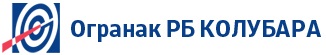 НАЈАВА ИСПОРУКЕ ДОБАРАФК.7.4.4.1.4НАЈАВА ИСПОРУКЕ ДОБАРАБрој:Датум:Ред. број  из УговораБрој јавне набавкеДатум и број УговораШифра ЕРЦНазиви атрибутиЈММаса (kgkom)Ознака материјалаШаржаОтпремница бројАтест бројОбавештење о испоруци добараФK.6.2.4.0.2Обавештење о испоруци добараДатум: ___________Име и презимеБр.личне карте/пасошaНапомена123КУПАЦПРОДАВАЦЈП „Електропривреда Србије“ Београд                    в.д. директораНазив_____________________________М.П.М.П._____________________________   Милорад Грчићиме и презимеК Р=ТК-ТЗ / ТК  следи  0.95=3400- X / 3400  следи    X= 170 сати510-170=340 сати        следи         170x  5022 = 853.740,00динара ИЗРАЂЕНИХ МОТО  САТИ_______________________                                                       ЗА КУПЦАЗА ПРОДАВЦАЗА ПРОДАВЦАПочетак отклањања квараПочетак отклањања квараПочетак отклањања квараЗавршетак отклањања квараУКУПНО ВРЕМЕ КВАРА     ДАТУМ----САТ     ДАТУМ----САТ     ДАТУМ----САТДАТУМ----САТСАТИСАТИПОПУЊАВА САМО КУПАЦ ДАТУМ,СМЕНА И ВРЕМЕ НАСТАНКА КВАРА ___________________________________КВАР ПРИЈАВИО___________________________________________________________ПРИЈАВУ ПОСЛАО _________________________________________________________ 